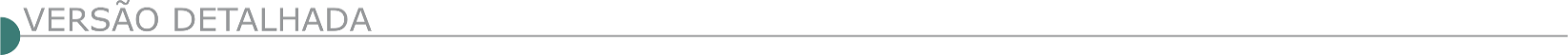 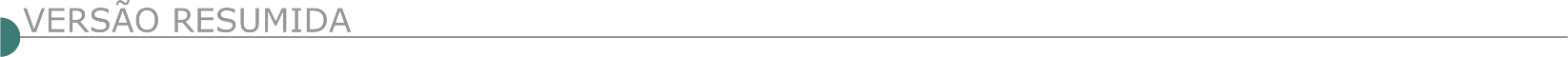 ESTADO DE MINAS GERAISARAGUARI PREFEITURA MUNICIPAL -1ª REPUBLICAÇÃO DO EDITAL DE LICITAÇÃO NA MODALIDADE TOMADA DE PREÇOS Nº 021/2021 O Município de Araguari-MG, comunica aos interessados que, fará realizar a licitação na modalidade Tomada de Preços nº 021/2021, Tipo/ Critério de Julgamento: Menor Preço e Regime de Execução: Empreitada por Preço Global, visando a contratação de empresa especializada em obras e serviços de engenharia para construção da Praça Argemiro Vieira Carneiro, no Município de Araguari, conforme projeto básico, memorial descritivo, planilha orçamentária, BDI, cronograma físico-financeiro, composições e cotações, projetos arquitetônicos e projeto elétrico em anexo. Os envelopes contendo os documentos de habilitação e proposta deverão ser entregues até às 13:00 do dia 08 de março de 2022, sendo que a abertura dos envelopes será realizada no mesmo dia e horário. As empresas interessadas em participar desta licitação poderão vistoriar o local onde será executada a obra/serviço, mediante agendamento, em dias úteis e respeitado o horário do expediente normal da PMA, até o dia 07 (sete) de março de 2022. Os horários estabelecidos neste Edital respeitarão o Horário Oficial de Brasília - DF. Mais informações pelo telefone: (34) 3690-3280.AREADO/MG - EXTRATO DO EDITAL DA TOMADA DE PREÇO Nº 002/2022. TORNA PÚBLICO O EXTRATO DO EDITAL DE TOMADA DE PREÇO Nº 002/2022 Regime: Menor preço global – Objeto: contratação de empresa especializada para construção de pista de skate (skate Park) na praça do bairro nova areado. Data da abertura: 25/02/2022 às 12:30hs. Mais informações junto à Prefeitura Municipal de Areado, à Praça Henrique Vieira, 25 – Centro – Areado/MG, pelos telefones (35) 3293-1333, ou pelo site www.areado.mg.gov.br ou pelo e-mail: licitação@areado.mg.gov.br. Para proteger sua privacidade recursos remotos foram bloqueados. BELO ORIENTE PREFEITURA MUNICIPAL CONCORRÊNCIA Nº 01/2022 - PROCESSO LICITATÓRIO Nº 022/2022. Aviso de Licitação. Objeto: Contratação de Empresa do ramo para execução de obra de Pavimentação, Melhorias no Sistema Viário e Saneamento, Ruas Cristiano Pereira Lage e José Viana Filho, Bairro Vila Gomes, no Município de Belo Oriente/MG. Abertura do Julgamento será no dia 09/03/2022, às 09h00min.CAPELA NOVA PREFEITURA MUNICIPAL SETOR DE LICITAÇÃO – AVISO LICITAÇÃO – TP 01/2022 PRC 012/2022Objeto: pavimentação de morros com alvenaria poliédrica. Abertura: 23/02/2022 – 09:30 hs. Informações 31–3727–1110. Edital na integra no site www.capelanova.mg.gov.br. CHAPADA DO NORTE PREFEITURA MUNICIPAL AVISO DE LICITAÇÃO TOMADA DE PREÇOS Nº 001/2022 A Prefeitura Municipal de Chapada do Norte/MG torna público o Processo Licitatório nº 004/2022 - Tomada de Preços nº 001/2022 que tem como objeto a contratação de empresa do ramo, para obras de Reforma do Estádio de futebol de Cachoeira do Norte, objetivando a execução de ações relativas ao planejamento urbano. DATA DE ABERTURA: 21 de fevereiro de 2022 às 09h00min. LOCAL DA SESSÃO PÚBLICA: Sala do setor de licitações - Rua João Luís Rodrigues Soares, nº 101, Centro, Chapada do Norte/MG. Demais informações à disposição no Tel. (33) 3739-1105; e-mail licitacao@chapadadonorte.mg.gov.br e no site www.chapadadonorte.mg.gov.br. AVISO DE LICITAÇÃO TOMADA DE PREÇOS Nº 002/2022 A Prefeitura Municipal de Chapada do Norte/MG torna público o Processo Licitatório nº 005/2022 - Tomada de Preços nº 002/2022 que tem como objeto a contratação de empresa do ramo, para obras de Reforma do Estádio de futebol de Santa Rita do Araçuaí, objetivando a execução de ações relativas ao planejamento urbano. DATA DE ABERTURA: 22 de fevereiro de 2022 às 09h00min. LOCAL DA SESSÃO PÚBLICA: Sala do setor de licitações - Rua João Luís Rodrigues Soares, nº 101, Centro, Chapada do Norte/MG. Demais informações à disposição no Tel. (33) 3739-1105; e-mail licitacao@chapadadonorte.mg.gov.br e no site www.chapadadonorte.mg.gov.br. CONCEIÇÃO DO RIO VERDE PREFEITURA MUNICIPAL RETIFICAÇÃO DA TOMADA DE PREÇO Nº 00001/2022. Termo de Retificação do Objeto. Pelo presente Termo, fica retificado o objeto Processo Licitatório nº 00014/2022 - Tomada de Preço nº 00001/2022. Onde se lê: A Prefeitura Municipal de Conceição do Rio Verde, Estado de Minas Gerais, em conformidade com a Lei nº 8.666/93 e suas alterações posteriores, torna público aos interessados do ramo pertinente que fará realizar Licitação, na modalidade Tomada de Preço, do tipo Menor Preço por Lote, para a Contratação de Empresa de Engenharia Civil por Empreitada Global com fornecimento de material e mão de obra para pavimentação em bloquetes de concreto sextavados, calçadas, drenagem pluvial, bocas de lobo simples, meio fio, sarjeta, na seguinte Rua: Laurides Oliveira, Bairro Vale do Ipê, no Município de Conceição do Rio Verde/MG, despesas custeadas com recursos próprios, e que estará recebendo, através da Comissão Permanente de Licitação (Instituída pela Portaria nº 001/2022 de 03 de janeiro de 2022), os envelopes de documentação e propostas, até o dia 14/02/2022 às 14 (Quatorze) horas e 00 (Zero) minutos, na Sede da Prefeitura Municipal, situada na Praça Prefeito Edward Carneiro, nº 11, nesta cidade de Conceição do Rio Verde, Estado de Minas Gerais, sendo que nesta data e horário serão abertos e analisados os envelopes de habilitação, ocorrendo o julgamento das propostas de preços no dia 22/02/2022 às 14 (Quatorze) horas e 00 (Zero) minutos, no mesmo local. Leia-se: A Prefeitura Municipal de Conceição do Rio Verde, Estado de Minas Gerais, em conformidade com a Lei nº 8.666/93 e suas alterações posteriores, torna público aos interessados do ramo pertinente que fará realizar Licitação, na modalidade Tomada de Preço, do tipo Menor Preço por Lote, para a Contratação de Empresa de Engenharia Civil por Empreitada Global com fornecimento de material e mão de obra para pavimentação em bloquetes de concreto sextavados, calçadas, meio fio, sarjeta, na seguinte Rua: Laurides Oliveira, Bairro Vale do Ipê, no Município de Conceição do Rio Verde/MG, despesas custeadas com recursos próprios, e que estará recebendo, através da Comissão Permanente de Licitação (Instituída pela Portaria nº 001/2022 de 03 de janeiro de 2022), os envelopes de documentação e propostas, até o dia 14/02/2022, às 14 (Quatorze) horas e 00 (Zero) minutos, na Sede da Prefeitura Municipal, situada na Praça Prefeito Edward Carneiro, nº 11, nesta cidade de Conceição do Rio Verde, Estado de Minas Gerais, sendo que nesta data e horário serão abertos e analisados os envelopes de habilitação, ocorrendo o julgamento das propostas de preços no dia 22/02/2022 às 14 (Quatorze) horas e 00 (Zero) minutos, no mesmo local. Aniele Paulina Fernandes Machado - Secretária Municipal de Administração e Finanças.PREFEITURA MUNICIPAL DE CONTAGEM - SECRETARIA MUNICIPAL - DE OBRAS E SERVIÇOS URBANOS - AVISO DE ADIAMENTO - PREGÃO PRESENCIAL Nº 001/2022A Prefeitura do Município de Contagem, torna público, para conhecimento dos interessados, que fará realizar licitação na seguinte modalidade: PREGÃO PRESENCIAL NÚMERO 001/2022 – PROCESSO ADMINISTRATIVO NÚMERO 025/2022, tipo menor preço global, destinado ao Serviços de manutenção e adequações de acessibilidade nos imóveis públicos do Município de Contagem - MG., marcado para o dia 24/02/2022, abertura das propostas às 10h00min. Os interessados poderão ler e obter o texto integral deste Edital e seus anexos, que estarão disponíveis a partir do dia 11 (onze) de fevereiro de 2022, no site www.contagem.mg.gov.br/licitações, Informações pelo telefone (31)3391-9352. Contagem, 04/02/2022.GOVERNADOR VALADARES PREFEITURA MUNICIPAL TOMADA DE PREÇOS Nº 01/2022 AVISO DE LICITAÇÃO. O Município de Governador Valadares, Minas Gerais, através da Secretaria Municipal de Administração, torna público que realizará licitação sob a modalidade tomada de preço n° 001/2022 – pac 028/2022, tipo menor preço global, cujo objeto é a contratação de empresa especializada na área de engenharia para a execução da obra de reforma e ampliação da ponte que liga o distrito industrial ao bairro penha no município de Governador Valadares/MG, custeados com recursos do Ministério da Economia, transferência especial n° 0903-004709, emenda parlamentar Hercílio Diniz. Os interessados poderão obter o edital de “tomada de preços”, através do site www.valadares.mg.gov.br. Informações: Rua Marechal Floriano n. 905, Centro, 3º andar, na sala da comissão permanente de licitação, ou pelo e-mail cpl@valadares.mg.gov.br. Data limite para a entrega dos envelopes: 11 de março de 2022 às 14:00. TOMADA DE PREÇOS Nº 002/2022 AVISO DE LICITAÇÃO. O Município de Governador Valadares, Minas Gerais, através da Secretaria Municipal de Administração, torna público que realizará licitação sob a modalidade tomada de preço n° 002/2022 – pac 029/2022, tipo menor preço global, cujo objeto é a contratação de empresa especializada na área de engenharia para a execução das obras de restauração da av. Felipe Moreira Caldas e adequação de calçada para garantia de acessibilidade no município de Governador Valadares/MG, custeados com recursos provenientes do contrato de repasse n° 907769/2020/MDR/CAIXA, operação n° 1074051-29/2020. Os interessados poderão obter o edital de “tomada de preços”, através do site www.valadares.mg.gov.br. Informações: rua Marechal Floriano n. 905, Centro, 3º andar, na sala da comissão permanente de licitação, ou pelo e-mail cpl@valadares.mg.gov.br. Data limite para a entrega dos envelopes: 14 de março de 2022 às 14:00. ITAOBIM PREFEITURA MUNICIPAL AVISO DE LICITAÇÃO - TOMADA DE PREÇOS Nº. 001/2022. O Município de Itaobim/MG - torna público que realizará licitação na Modalidade Tomada de Preços nº. 001/2022 - Tipo: Menor Preço Global – destinado à contratação de empresa especializada no ramo de construção civil para execução de obra de pavimentação de vias públicas. A abertura dos envelopes dar-se-á no dia 23/02/2022 às 09h. Cópias do Edital PAL Nº. 086/2022 – TOMADA DE PREÇO Nº. 001/2022. Esclarecimentos e informações no Depto. Municipal de Licitação e Patrimônio, Rua Belo Horizonte, nº 360, Centro, CEP: 39.625- 000 – Itaobim/MG, Fone: (33) 3734-1157/1419 e no e-mail: licitacao@itaobim.mg.gov.br. Edital disponível no site: www.itaobim.mg.gov.br. JUÍZ DE FORA/ MG - COMPANHIA DE SANEAMENTO MUNICIPAL – CESAMA - AVISO DE LICITAÇÃO – LICITAÇÃO ELETRÔNICA Nº 011/21OBJETO: Contratação de Empresa de Engenharia para implantação do coletor tronco de esgotos sanitários na margem esquerda e direita do córrego Santa Luzia, relativos à ampliação do sistema de esgotamento sanitário da cidade de Juiz de Fora/MG. Data da abertura: 15/02/2022 às 09 horas. LOCAL: no sítio https://www.gov.br/compras/pt-br/ (Comprasnet - RDC). UASG: 925894 – Companhia de Saneamento Municipal – CESAMA. RECEBIMENTO DAS PROPOSTAS: a partir da data da divulgação do Edital no portal https://www.gov.br/compras/pt-br/. O Edital encontra-se disponível para download no Portal de Compras do Governo Federal, no endereço https://www.gov.br/compras/pt-br/ e no site da Cesama: http://www.cesama.com.br e também poderá ser retirado gratuitamente, mediante apresentação de dispositivo para cópia, no Departamento de Licitações e Assessoria de Contratos, na Sede da CESAMA. Informações: Telefones (32) 3692-9198/ 9199 / 9200 / 9201, fax (32) 3692-9202 ou pelo e-mail licita@cesama.com.br. JURUAIA PREFEITURA MUNICIPAL AVISO DE LICITAÇÃO PRC 015/2022 TOMADA DE PREÇOS 01/2022 Objeto: constitui objeto da presente licitação a Contratação de empresa para prestação de serviço com fornecimento de materiais para execução de reforma e fechamento externo da Unidade Básica de Saúde do bairro Gomes do município de Juruaia/MG. Data de abertura: 23/02/2022 horário: 08:00h. Local: prédio da prefeitura municipal de Juruaia - MG, sala de licitações, Rua Ana Vitória, nº. 135 – Centro - Juruaia/MG. O inteiro teor do ato convocatório e seus anexos encontram-se à disposição dos interessados no endereço acima mencionado, no horário das 08:00h às 16:00h em dias úteis, maiores informações poderão ser obtidas através do telefone (35)3553-1211 e pelo site: www.juruaia.mg.gov.br. MARIANA PREFEITURA MUNICIPAL PREGÃO PRESENCIAL 004/2022 Objeto: Registro de Preço para a contratação de empresa especializada para a execução de limpeza e manutenção de espaços públicos do Município de Mariana, em atendimento as demandas da Secretaria Municipal de Meio Ambiente e Desenvolvimento Sustentável. Abertura: 22/02/2022 às 08:45min. EDITAL, Informações, Praça JK S/Nº, Centro de 08:00 às 17:00horas. Site: www.pmmariana.com.br, e-mail: licitacaoprefeiturademariana@gmail.com. Tel.: (31)35579055. PREFEITURA MUNICIPAL DE MATO VERDE - PROCESSO LICITATÓRIO Nº 09/2022 – TOMADA DE PREÇOS DE Nº 01/2022 PREFEITURA MUNICIPAL DE MATO VERDE/MG – AVISO DE LICITAÇÃO – processo Licitatório nº 09/2022 – TOMADA DE PREÇOS DE Nº 01/2022, abertura no dia 23/02/2022, às 08h00m, cujo objeto é o Contratação de empresa para execução dos serviços de pavimentação asfáltica da estrada do São João do Bonito Etapa 01. Email: licitacoes@matoverde.mg.gov.br. MINAS NOVAS PREFEITURA MUNICIPAL - TOMADA DE PREÇOS Nº 002/2022. Torna público edital p/ prest. serv. topografia p/ conclusão do melhoramento e pavimentação contorno da Sede de Minas Novas. Convênio Cooperação Técnica nº 30.008/21 DER/ MG. Abertura às 08:30 horas do dia 22/02/2022. Edital/Informações (33)37641252. TOMADA DE PREÇOS Nº 003/2022. Torna público edital p/ prest. serv. de gabião p/ conclusão do melhoramento e pavimentação contorno da Sede de Minas Novas. Convênio Cooperação Técnica nº 30.008/21 DER/MG. Abertura às 08:30 horas do dia 23/02/2022. Edital/Informações (33)37641252. MURIAÉ - MG - DEPARTAMENTO MUNICIPAL DE SANEAMENTO URBANO - DEMSUR AVISOS DE LIICITAÇÃO CONCORRÊNCIA PÚBLICA Nº 3/2022 Objeto: Contratação de empresa especializada para a execução de obras civis, fornecimento de materiais e equipamentos eletromecânicos, para construção da obra de Esgotamento Sanitário do distrito de Belisário no município de Muriaé-MG. Abertura dia 24/03/2022 às 08:00:00 horas. Local: DEMSUR - Av. Maestro Sansão, nº 236 - 2º Andar (Sala de Licitações do DEMSUR) - bairro Centro - Muriaé - MG - CEP 36.880-002 - Edital disponível a partir de 07/02/2022 - Informações pelo site www.demsur.com.br ou pelo telefone (32) 3696- 3459. CONCORRÊNCIA PÚBLICA Nº 4/2022 Objeto: Contratação de empresa especializada para a execução de obras civis, fornecimento de materiais e equipamentos eletromecânicos, para construção da obra de Esgotamento Sanitário do distrito de Itamuri, no município de Muriaé-MG. Abertura dia 24/03/2022 às 13:30:00 horas. Local: DEMSUR - Av. Maestro Sansão, nº 236 - 2º Andar (Sala de Licitações do DEMSUR) - bairro Centro - Muriaé - MG - CEP 36.880-002 - Edital disponível a partir de 07/02/2022 - Informações pelo site www.demsur.com.br ou pelo telefone (32) 3696- 3459.NANUQUE PREFEITURA MUNICIPAL AVISO DE LICITAÇÃO – TOMADA DE PREÇOS 001/2022 O Município de Nanuque/MG torna público que às 09h do dia 22 de fevereiro de 2022, estará realizando a sessão pública para abertura de sessão de Licitação ao Processo Licitatório nº 002/2022- Tomada de Preços nº 001/2022 o qual tem por objeto “Contratação de empresa para execução de calçamento em bloquete sextavado das Ruas Tumiritinga, Bairro: Nossa Senhora de Fatima, Travessa Curvelo-Bairro: Stella matutina, Travessa Pará Bairro São Geraldo – Município de Nanuque-MG. O Edital poderá ser obtido na íntegra, através do Site www.nanuque.mg.gov.br. AVISO DE LICITAÇÃO – TOMADA DE PREÇOS 011/2021- RETIFICADO O Município de Nanuque/MG torna público que às 09h do dia 23 de fevereiro de 2022, estará realizando a sessão pública para abertura de sessão de Licitação ao Processo Licitatório nº 096/2021- Tomada de Preços nº 011/2021 o qual tem por objeto “Refere-se contratação de empresa para execução de pavimentação em bloco sextavado da rua travessa Frinasa e Romeu Reuter- no Bairro Santa Helena- Município de Nanuque-MG – recurso da vale. O Edital retificado poderá ser obtido na íntegra, através do Site www.nanuque.mg.gov.br. NOVA SERRANA PREFEITURA MUNICIPAL NOVA ABERTURA. EDITAL DO PROCESSO LICITATÓRIO Nº 010/2022 TOMADA DE PREÇOS Nº 002/2022. Objeto: Prestação de serviços de pavimentação para reconstrução e drenagem da Avenida Carmem Duarte no Bairro Planalto. Entrega dos envelopes dia 22/02/2022, às 12:30. Mais informações pelo telefone (37) 3226.9011. EDITAL DO PROCESSO LICITATÓRIO Nº 012/2022 Tomada de Preços nº 003/2022. Objeto: Prestação de serviços de pavimentação para reconstrução da Avenida Itália no Bairro Novo Horizonte no Município de Nova Serrana-MG. Entrega dos envelopes dia 23/02/2022, às 12:30. Mais informações pelo telefone (37) 3226.9011. EDITAL DO PROCESSO LICITATÓRIO Nº 019/2022 Tomada de Preços nº 007/2022. Objeto: Construção de ponte mista com estrutura em concreto armado e vigas metálicas e pavimentação da Rua Antônia Braga, Município de Nova Serrana-MG. Entrega dos envelopes dia 28/02/2022, às 09:30. Mais informações pelo telefone (37) 3226.9011. OLIVEIRA PREFEITURA MUNICIPAL AVISO DE EDITAL DE LICITAÇÃO PROCESSO LICITATÓRIO Nº030/2022 TOMADA DE PREÇOS Nº 002/2022. Objeto: execução de Reforma do Ginásio Poliesportivo Marcelo Pinheiro Campos, através da Resolução nº 32 da Secretaria de Estado de Governo – SEGOV-MG, Indicação nº 77846. Abertura em 25/02/2022, às 13h00min. Edital disponível em www.oliveira.atende.net. AVISO DE EDITAL DE LICITAÇÃO – PROCESSO LICITATÓRIO Nº 029/2022 TOMADA DE PREÇOS Nº 001/2022. Objeto: execução de Reforma da Praça do antigo Matadouro através do Programa 09032021 do Ministério da Economia, Ementa Parlamentar nº 202127560008. Abertura em 23/02/2022, às 13h00min. Edital disponível em www.oliveira.atende.net. PARAOPEBA PREFEITURA MUNICIPAL AVISO DE TOMADA DE PREÇOS Nº002/2022. Prefeitura Municipal de Paraopeba/MG torna público que no dia 22/02/2022, às 09H30 horas, realizará, no Dep. de Compras Licitações, Contratos e Convênios, sito na Rua Américo Barbosa nº13, Centro, nesta, licitação na modalidade Tomada de Preços, onde serão recebidos e abertos os envelopes de habilitação e propostas, Cujo Objeto é a Contratação De Empresa Especializada Para Realizar Obra De Segunda Etapa Do Pórtico Entrada Da Cidade Pela Segunda Vez - com fornecimento de materiais quantitativos e especificações constantes no Edital. Poderão participar do certame as empresas devidamente cadastradas até às 17 horas do dia 16/02/2022. O edital poderá ser obtido no endereço supra ou através do site www.paraopeba.mg.gov.br ou ainda pelo e-mail licitacaoparaopebamg@paraopeba.mg.gov.br. Informações através do telefone: 031-3714-1442, no horário de 13:00 às 17:00 horas. PERDIZES PREFEITURA MUNICIPAL - AVISO DE LICITAÇÃO CONCORRENCIA Nº 001/2022. A Prefeitura Municipal de Perdizes/MG. Torna público a quem possa interessar, que está aberta licitação modalidade Concorrencia Nº 001/2022, constitui objeto da presente licitação: A contratação de empresa especializada em engenharia civil, incluindo o fornecimento de material e mão de obra para a Pavimentação Asfáltica em diversas ruas no município de Perdizes/MG, de acordo com Plano de Ação nº 09032021-009599/2021, Programa nº 09032021 - Transferência Especial, conforme projetos, memorial e planilha anexos. Abertura dos envelopes habilitação e proposta prevista para as 09 horas do dia 18/03/2022. O Edital encontra-se no Setor de Licitação desta Prefeitura ou no site www.perdizes.mg.gov.br. POÇOS DE CALDAS PREFEITURA MUNICIPAL AVISO DE EDITAL – PREGÃO ELETRÔNICO PARA REGISTRO DE PREÇOS Nº 363-SMAGP/21 O Município de Poços de Caldas, nos termos das Leis Federais nº 10.520/02, nº 8.666/93 e Decretos Municipais nº 7.284/02, nº 8.243/05, torna público que fará realizar no dia 24 de fevereiro de 2022, ABERTURA DAS PROPOSTAS ás 12h30min, INÍCIO DA SESSÃO DE LANCES às 13h, PREGÃO ELETRÔNICO PARA REGISTRO DE PREÇOS Nº 363-SMAGP/21, referente fornecimento de massa asfáltica c.b.u.q - faixa c para uso em serviços de tapa buraco em diversas ruas do município - secretaria municipal de projetos e obras públicas da Prefeitura Municipal de Poços de Caldas. O referido Edital encontra-se à disposição dos interessados nos sites www.licitacoes-e.com.br e www.pocosdecaldas.mg.gov.br e no Departamento de Suprimentos, situado na Rua Pernambuco,265, térreo, Bairro centro, CEP 37.701- 021, no horário compreendido das 12h às 18h. Informações pelo telefone: (35) 3697-2290. Poços de Caldas, 07 de fevereiro de 2022.SANTA LUZIA PREFEITURA MUNICIPAL - EDITAL REPUBLICADO Nº 108/2021 – TOMADA DE PREÇOS. Objeto: Contratação de Empresa Especializada para execução de pavimento asfáltico em logradouro público, inclusive com fornecimento de mão de obra, materiais, equipamentos e serviços – Rua Ari Barroso. Entrega dos envelopes no Setor de protocolo (sala 01), até às 09h do dia 23/02/2022 e abertura às 09h30min do mesmo dia, no Auditório da Prefeitura Mun. de Santa Luzia/MG, Av. VIII, nº. 50, B. Carreira Comprida, CEP 33.045-090. O Edital poderá ser baixado no endereço eletrônico: https://www.santaluzia.mg.gov.br/v2/index.php/licitacao/. EDITAL REPUBLICADO Nº 109/2021 – TOMADA DE PREÇOS. Objeto: Contratação de Empresa Especializada para execução de pavimento asfáltico em logradouro público, inclusive com fornecimento de mão de obra, materiais, equipamentos e serviços – Rua Hercules. Entrega dos envelopes no Setor de protocolo (sala 01), até às 13h30min do dia 23/02/2022 e abertura às 14h do mesmo dia, no Auditório da Prefeitura Mun. de Santa Luzia/MG, Av. VIII, nº. 50, B. Carreira Comprida, CEP 33.045-090. O Edital poderá ser baixado no endereço eletrônico: https://www.santaluzia.mg.gov.br/v2/index.php/licitacao/. PREFEITURA MUNICIPAL DE SANTA MARIA DE ITABIRA AVISO DE LICITAÇÃO TOMADA DE PREÇOS Nº 2/2022 PROCESSO LICITATÓRIO Nº 14/2022 A PREFEITURA MUNICIPAL DE SANTA MARIA DE ITABIRA, Estado de Minas Gerais, torna público que fará realizar Processo Licitatório na Modalidade Tomada de Preços para Contratação de empresa especializada para execução de obra de drenagem e pavimentação da Rua Hermínio Muzzy, localizada na área central da cidade, em atendimento ao Contrato de Repasse nº 903531/2020/MDR/CAIXA, firmado pelo Município de Santa Maria de Itabira/MG, junto à União Federal, por intermédio do Ministério do Desenvolvimento Regional, representada pela Caixa Econômica Federal. Abertura dia 23 de fevereiro de 2022 às 09h00. Edital na integra disponível no site: www.santamariadeitabira.mg.gov.br. SÃO JOÃO DO ORIENTE PREFEITURA MUNICIPAL EXTRATO DE EDITAL. PROCESSO LICITATÓRIO Nº. 008/2022, TOMADA DE PREÇOS Nº. 001/2022Tendo como objeto a contratação de empresa, por menor preço, sob o regime de empreitada por preço global, com medições unitárias, com fornecimento de mão-de-obra, materiais e equipamentos, para execução de obras de reforma da Escola Municipal Armindo Antunes Siqueira, em cumprimento às determinações que objetivam a municipalização das escolas estaduais citadas na Lei Municipal Nº 1.295 de 18 de outubro de 2021. A sessão pública será realizada dia 24/02/2022, às 09:00 horas, no setor de licitações da Prefeitura Municipal, localizado na Praça Primeiro de Março, nº 46, Centro, São João do Oriente/MG. O edital da licitação está disponível aos interessados no endereço eletrônico www.saojoaodooriente.mg.gov.br.PROCESSO LICITATÓRIO Nº. 010/2022, TOMADA DE PREÇOS Nº. 002/2022Tendo como objeto a contratação de empresa, por menor preço, sob o regime de empreitada por preço global, com medições unitárias, com fornecimento de mão-de-obra, materiais e equipamentos, para execução de obras de recapeamento asfáltico das ruas: Vereador Orides Ottoni de Arêdes, Vereador Aldefonso Ottoni de Arêdes e Sebastião Martins De Oliveira – Bairro Esplanada. A sessão pública será realizada dia 25/02/2022, às 09:00 horas, no setor de licitações da Prefeitura Municipal, localizado na Praça Primeiro de Março, nº 46, Centro, São João do Oriente/MG. O edital da licitação está disponível aos interessados no endereço eletrônico www.saojoaodooriente.mg.gov.br. SÃO JOSÉ DA LAPA PREFEITURA MUNICIPAL TOMADA DE PREÇOS Nº 001/2022 O Município de São José da Lapa torna público a Tomada de Preços Nº 001/2022, cujo objeto é a Contratação de Empresa para Prestação de Serviço de Reforma do PSF Ical em São José da Lapa, agendada para o dia 25/02/2022 a partir das 13:00 horas. Informações e cópia do edital completo no site www.saojosedalapa.mg.gov.br. PREFEITURA MUNICIPAL DE SÃO JOAQUIM DE BICAS - AVISO DE LICITAÇÃO CONCORRÊNCIA Nº 1/2022 A Prefeitura Municipal de São Joaquim de Bicas, Estado de Minas Gerais, torna público Processo Licitatório nº 01/2022, Concorrência para registro de preços nº 01/2022 objeto: Contratação eventual e futura de empresa especializada para prestação de serviços de elaboração de Levantamentos Planialtimétricos (Topografia), Geotecnia, Projeto de Infraestrutura (via urbana, rural, drenagem), Projeto de Edificação, Projetos Complementares, Gerenciamento Fiscalização e Apoio Administrativo, Atendendo as necessidades da Secretaria de Obras deste Município. Tipo: Menor preço Global sob regime de empreitada por preço unitário. Data da sessão: 07/03/2021 às 08h30min, consultas ao edital e divulgação de informações: no site da Prefeitura https://www.saojoaquimdebicas.mg.gov.br/licitacoes. SETE LAGOAS-MG CP - 17/2021 - CONCORRÊNCIA PÚBLICA - UNIDADE: SECRETARIA MUNICIPAL DE EDUCAÇÃO, ESPORTES E CULTURAData de abertura: 17/03/2022 - Horário de abertura: 09:00 - Valor estimado: R$ 3.752.565,40 - Contratação de empresa para realizar os serviços de reforma e ampliação da Escola Municipal Professor Nemesio Teixeira dos Anjos, localizada na Rua Professor Abeylard nº 325, Centro, município de Sete Lagoas/MG. https://www.setelagoas.mg.gov.br/detalhe-da-licitacao/info/cp-17-2021/32566. PP - 4/2022 - PREGÃO PRESENCIAL Unidade: Secretaria Municipal de Obras, Segurança, Trânsito e TransporteData de abertura: 21/02/2022 - Horário de abertura: 09:00 - Registro de preços visando a eventual locação por hora efetivamente trabalhada de máquinas e equipamentos pesados para a prestação de serviços de manutenção, rodovias, estradas vicinais, sistema viário e limpeza de área urbana do Município de Sete Lagoas, nos termos solicitados pela Secretaria Municipal de Obras, Segurança, Trânsito e Transporte. Atua como partícipe a Secretaria Municipal de Meio Ambiente, Desenvolvimento Econômico e Turismo.ESTADO DE ALAGOAS PREFEITURA MUNICIPAL DE CARNEIROS AVISO DE LICITAÇÃO CONCORRÊNCIA PÚBLICA Nº 1/2022 A Prefeitura do Município de Carneiros-AL, com sede na Praça Cônego José Bulhões, nº 100, Centro, estará realizando a Licitação na modalidade Concorrência Pública nº 001/2022, do tipo menor preço. Objeto: Construção De 62 Casas No Município De Carneiros/Al. Valor estimado: R$ 6.354.516,81 (seis milhões, trezentos e cinquenta e quatro mil, quinhentos e dezesseis reais e oitenta e um centavos). Data: 09/03/2022. Hora: 10:00 (dez) horas. Local: Sede da Prefeitura. O Edital e seus Anexos encontram-se à disposição dos interessados junto a CPL, no horário das 8:00 às 13:00 h, no endereço acima citado ou através do e-mail: carneiros.licitacoes@gmail.com ou no sítio www.carneiros.al.gov.br. Informações pelo fone (82) 99315-8520.ESTADO DA BAHIAPREFEITURA MUNICIPAL DE MUCURICI AVISO DE LICITAÇÃO CONCORRÊNCIA PÚBLICA N° 1/2022 O Fundo Municipal de Saúde de Mucurici/ES, através da Comissão Permanente de Licitação, torna público, para conhecimento dos interessados que, realizará licitação na modalidade de CONCORRÊNCIA PÚBLICA do tipo MENOR PREÇO GLOBAL, cujo objeto é Contratação de empresa para Reforma e Ampliação da Unidade Mista de Internação de Mucurici - UMI, no município de Mucurici/ES, conforme planilha orçamentária nº 1049601, projetos e anexos ao presente edital e Resolução CIB n° 302/2021. A realização do certame está prevista para o dia 09 de Março de 2022, às 09:00 horas. O edital em inteiro teor estará à disposição dos interessados de segunda à sexta-feira das 07:30 ás 11:30 e das 13:00 ás 16:00 horas, sito a Praça São Sebastião, n° 01, Centro ou pelo site: www.mucurici.es.gov.br. Outras informações poderão ser obtidas no endereço acima e/ou pelo e-mail: licitacao@mucurici.es.gov.br ou através do telefone: (027) 3751-1106. ID CidadES TCE/ES n° 2022.049E0500001.01.0003.ESTADO DO ESPÍRITO SANTO SERRA/ES - AVISO DE LICITAÇÃO CONCORRÊNCIA PÚBLICA Nº 002/2022 O Município da Serra/ES, através da Comissão Permanente de Licitação/CPL/SEOB, em atendimento a Secretaria Municipal de Obras, torna público que realizará licitação na modalidade Concorrência Pública, do tipo menor preço global objetivando a CONTRATAÇÃO DE EMPRESA ESPECIALIZADA NA ÁREA DE ENGENHARIA PARA EXECUÇÃO DE MACRODRENAGEM, REABILITAÇÃO DE VIAS E IMPLANTAÇÃO DO BINÁRIO NO BAIRRO JARDIM LIMOEIRO, NO MUNICÍPIO DA SERRA/ES. O Início da Sessão Pública e recebimento dos envelopes será às 14:00 horas do dia 10 de março de 2022, na sede da CPL/SEOB, a Rua Maestro Antônio Cícero, nº 111, Anexo SEOB - Térreo, Centro, Serra-ES. Informações 3291.2146. O Edital e anexos poderão ser obtidos mediante apresentação de Pendrive e no site oficial do Município.PREFEITURA MUNICIPAL DE VITÓRIA - AVISO DE LICITAÇÃO RDC ELETRÔNICO Nº 4/2022 O Município de Vitória-ES torna público que fará realizar licitação na modalidade RDCI ELETRÔNICO, tipo menor preço, modo de disputa aberto. Objeto: CONTRATAÇÃO DE EMPRESA PARA EXECUÇÃO DAS OBRAS DE CONSTRUÇÃO DO CMEI GEISLA DA CRUZ MILITÃO - BAIRRO NOVA PALESTINA - VITÓRIA/ES. Processo nº 4030806/2019. ID-CIDADES nº 2022.077E0600002.01.0008. Início do acolhimento das propostas: dia 22/02/2022 às 08:00hs. Limite para o acolhimento das propostas: 15/03/2022 às 13hs59min. Abertura das propostas: 15/03/2022 às 14:00hs. Início da sessão de disputa: 15/03/2022 às 15:00hs. Local de realização da sessão pública eletrônica: www.licitacoes-.com.br. O Edital e documentação anexa estarão disponíveis nos sites: http://portaldecompras.vitoria.es.gov.br e www.licitacoes-e.com.br. Informações no e-mail: semob.cpl@correio1.vitoria.es.gov.br.ESTADO DE GOIÁSAVISO DE EDITAL CONCORRÊNCIA Nº 07/2022-GOINFRA A AGÊNCIA GOIANA DE INFRAESTRUTURA E TRANSPORTES - GOINFRA, por intermédio de sua Comissão Permanente de Licitação, torna público, para conhecimento dos interessados, que fará realizar no auditório da GOINFRA, em sua sede situada à Av. Governador José Ludovico de Almeida, n.º 20 (BR-153, KM 3,5), Conjunto Caiçara, nesta Capital - Telefones: (62) 3265-4052 / 4054 / 4228, a CONCORRÊNCIA Nº 07/2022-GOINFRA QUE TEM COMO OBJETO A CONTRATAÇÃO DE EMPRESA ESPECIALIZADA PARA EXECUÇÃO DA OBRA DE RESTAURAÇÃO DA RODOVIA GO-174, TRECHO: KM 461,2/ MONTES CLAROS DE GOIÁS / ENTRONCAMENTO BR-070, com recursos do Contrato de Repasse nº 903.386/2020 firmado entre o Ministério do Desenvolvimento Regional (MDR) e Agência Goiana de Infraestrutura e Transportes (GOINFRA), com a interveniência do Estado de Goiás - Processo nº 202100036014003, sob o regime de execução de empreitada por preço unitário, do tipo menor preço, com abertura marcada às 09 horas do dia 10 de março de 2022. Processo nº 202100036014003. O edital e seus anexos estão disponíveis aos interessados, no site da GOINFRA - www.goinfra.go.gov.br. ESTADO DE MATO GROSSOSINFRA / M T PROCESSO: 534705/2021 RDC PRESENCIAL N.  04/2022 MODO DE DISPUTA: ABERTO VALOR ESTIMADO: R$ 98.539.987,39 CRITÉRIO DE JULGAMENTO: MENOR PREÇO REGIME DE EXECUÇÃO: EMPREITADA POR PREÇO UNITÁRIO LOTE: ÚNICO Objeto:  Contratação de empresa de engenharia para execução dos serviços de implantação e pavimentação da rodovia MT-206, trecho: Entr. MT-208 (Alta Floresta) – Entr. MT-198 (Colniza/MT- Mineração São Francisco), subtrecho: Entr. Acesso a Paranaíta – Entr. MT-417 (PU Apiacás), segmento 01: Acesso UHE São Manuel – km 95 ao fim da balsa (Rio Apiacás) (Div. Paranaíta/Apiacás), numa extensão de 23,522 km, segmento 02: Fim da balsa (Rio Apiacás) (Div. Paranaíta/Apiacás) ao entr. MT-417 (PU Apiacás), numa extensão de 42,944 km, totalizando uma extensão de 66,466 km. Data: 08/03/2022 Horário: 09h00min (horário local)  Local: SINFRA – Secretaria de Estado de Infraestrutura e Logística Sala de Licitações – 2º andar Avenida Hélio Hermínio Ribeiro Torquato da Silva, s/n – Cuiabá/MT – CEP: 78048-250 Telefones 65-3613-0529.  Endereço para retirada do EDITAL: O EDITAL completo poderá ser retirado gratuitamente no site www.sinfra.mt.gov.br, ou solicitado pelo e-mail: cpl@sinfra.mt.gov.br TELEFONES PARA CONTATO: (65) 3613-0529.ESTADO DO PARANÁDER/PR - Publicação: 07/02/2022RDC - Contratação integrada de empresa para elaboração do projeto básico e executivo e execução das obras da interseção em desnível da BR-369 com a Av Jockei Clube, em Londrina/PR, incluindo implantação da pista principal, alças de acesso e passeios. Valor estimado: Sigiloso - GMS: 2/2022 Regime Diferenciado de Contratações Públicas – RDC- https://www.der.pr.gov.br/Pagina/Licitacoes-em-andamento. Valor Máximo Inicial (R$): 51.138.325,34 - Data de Abertura: 24/03/2021 09:00 - Data de Homologação:06/08/2021 - Data de Apresentação 09/03/2021 17:30 - Local de Disputa: http://www.licitacoes-e.com.br. SANEPAR - AVISO DE LICITAÇÃO - LICITACAO N° 25/22 Objeto: EXECUCAO DE OBRAS PARA AMPLIACAO DO SISTEMA DE ESGOTAMENTO SANITARIO DO MUNICIPIO DE NOVA ESPERANCA, COMPREENDENDO A IMPLANTACAO DA ESTACAO DE TRATAMENTO DE ESGOTO ETE CAXANGA II, COM FORNECIMENTO DE MATERIAIS CONFORME DETALHADO NOS ANEXOS DO EDITAL. Recurso: 41 - OBRAS PROGRAMADAS - ESGOTO. Disponibilidade do Edital: de 09/02/2022 até às 17:00 h do dia 19/04/2022. Limite de Protocolo das Propostas: 20/04/2022 às 09:00 h. Abertura da Licitação: 20/04/2022 às 10:00 h. Informações Complementares: Podem ser obtidas na Sanepar, à Rua Engenheiros Rebouças, 1376 - Curitiba/PR, Fones (41) 3330-3910 / 3330-3128 ou FAX (41) 3330-3200, ou no site http://licitacao.sanepar.com.br - https://licitacoes.sanepar.com.br/SLI2A100.aspx?wcodigo=2522.AVISO DE LICITAÇÃO - LICITACAO N° 26/22 Objeto: EXECUCAO DE OBRA PARA AMPLIACAO DO SISTEMA DE ABASTECIMENTO DE AGUA SAA DO MUNICIPIO DE SAO JORGE DO OESTE, COMPREENDENDO ADUTORA, INTERLIGACOES E OPERACIONALIZACAO DO POCO, COM FORNECIMENTO DE MATERIAIS, CONFORME DETALHADO NOS ANEXOS DO EDITAL. Recurso: 40 - OBRAS PROGRAMADAS - AGUA. Disponibilidade do Edital: de 03/02/2022 até às 17:00 h do dia 23/02/2022. Limite de Protocolo das Propostas: 24/02/2022 às 09:00 h. Abertura da Licitação: 24/02/2022 às 10:00 h. Informações Complementares: Podem ser obtidas na Sanepar, à Rua Engenheiros Rebouças, 1376 - Curitiba/PR, Fones (41) 3330-3910 / 3330-3128 ou FAX (41) 3330-3200, ou no site http://licitacao.sanepar.com.br. https://licitacoes.sanepar.com.br/SLI2A100.aspx?wcodigo=2622. ESTADO DO RIO DE JANEIROPREFEITURA MUNICIPAL DE SÃO GONÇALO AVISO DE LICITAÇÃO CONCORRÊNCIA PÚBLICA Nº 6/2022Tipo: Menor Preço Global - Sob Regime de Execução a Empreitada Por Preço Unitário. Objeto: O objeto da presente licitação é o serviço de engenharia para execução de drenagem e pavimentação de estradas vicinais, compreendendo parte da Estrada da Meia Noite e Trecho 03 da Estrada De Ipiíba, Bairro Ipiíba no Município de São Gonçalo-RJ. Fica marcado para o dia 07/03/2022, às 15:30h o certame licitatório da Concorrência Pública em epígrafe. O Edital poderá ser retirado no site da Prefeitura Municipal de São Gonçalo no sítio eletrônico: https://www.saogoncalo.rj.gov.br/, ou, na sede da Prefeitura, na Secretaria de Compras e Suprimentos. Maiores informações poderão ser obtidas na Secretaria Municipal de Compras e Suprimentos, situada à Rua Feliciano Sodré nº 100, 2º andar, Centro, São Gonçalo/RJ, das 09:00 às 17:00 horas ou pelo telefone nº (0xx21) 2199-6382.AVISO DE LICITAÇÃO CONCORRÊNCIA PÚBLICA Nº 5/2022 Tipo: Menor Preço Global - Sob Regime de Execução a Empreitada Por Preço Unitário. Objeto: O objeto da presente licitação é a contratação de empresa de engenharia para execução de obras de contenção, urbanização, drenagem e pavimentação de área com risco de desabamento situado na Estrada da Fazendinha e Rua Exp. Sargento Felix Maquete, bairro Novo México no Município de São Gonçalo/RJ. Fica marcado para o dia 07/03/2022, às 10:30h o certame licitatório da Concorrência Pública em epígrafe. O Edital poderá ser retirado no site da Prefeitura Municipal de São Gonçalo no sítio eletrônico: https://www.saogoncalo.rj.gov.br/, ou, na sede da Prefeitura, na Secretaria de Compras e Suprimentos. Maiores informações poderão ser obtidas na Secretaria Municipal de Compras e Suprimentos, situada à Rua Feliciano Sodré nº 100, 2º andar, Centro, São Gonçalo/RJ, das 09:00 às 17:00 horas ou pelo telefone nº (0xx21) 2199-6382.GOVERNO DO ESTADO DO RIO DE JANEIRO - SECRETARIA DE ESTADO DE INFRAESTRUTURA E OBRAS AV I S O CONCORRÊNCIA PÚBLICA Nº 8/2022/SEINFRA Objeto: Elaboração de projeto executivo e execução de obra para a construção de acostamento, ciclovia e calçada em trecho do centro de Praia Seca, Araruama - RJ. Data da Entrega dos Envelopes ''A'' - Documentos de Habilitação E ''B'' - Proposta de Preços, Com Abertura do Envelope "A": 16/03/2022. HORÁRIO: 11h LOCAL: Campo de São Cristóvão, nº 138º - 2º andar São Cristóvão - Rio de Janeiro - RJ. VALOR ESTIMADO: R$ 4.241.074,25 (quatro milhões duzentos e quarenta e um mil setenta e quatro reais e vinte e cinco centavos). FUNDAMENTO: Lei Federal n° 8.666/93, Lei estadual nº 287/79, Decreto nº 3.149/80, suas respectivas alterações e disposições deste edital. PROCESSO ADMINISTRATIVO Nº SEI-170026/003264/2021. O Edital se encontra disponível no endereço eletrônico http://www.rj.gov.br/secretaria/PaginaDetalhe.aspx?id_pagina=3692, e o referido instrumento e seus anexos poderão ser obtidos na sede da SEINFRA, no Campo de São Cristóvão, nº 138 - 5º andar São Cristóvão - Rio de Janeiro/ RJ, no horário de 10 às 16h, devendo o representante da empresa trazer carimbo com CNPJ/MF da firma e 3 (três) resmas de papel A4 sulfite. Informações pelo telefone 2517-4900 - Ramal 4579.ESTADO DE SANTA CATARINACOMPANHIA CATARINENSE DE ÁGUAS E SANEAMENTO GERÊNCIA DE LICITAÇÕES DIVISÃO DE COMPRAS E LICITAÇÕES - PLE Nº 001/2022 1 JPS – GLI/DICOL OBRAS – CONTRATAÇÃO EDITAL PLE Nº 001/2022 PROCEDIMENTO LICITATÓRIO ELETRÔNICO NO MODO DE DISPUTA ABERTO CONTRATAÇÃO DE EXECUÇÃO DE OBRAS CIVIS PREÂMBULO E DISPOSIÇÕES PRELIMINARES A COMPANHIA CATARINENSE DE ÁGUAS E SANEAMENTO - CASAN CNPJ/MF n° 82.508.433/0001-17, através de Agente de Licitação designado pela CASAN, por meio da utilização de recursos de tecnologia da informação – INTERNET, de acordo com a Lei Federal n° 13.303, de 30 de junho de 2016, Anexo XXI (Regulamento de Licitações e Contratos) da Instrução Normativa Conjunta (INC) da Secretaria de Estado da Fazenda (SEF) e da Secretaria de Estado da Casa Civil nº 05, de 28 de maio de 2018 e o Regulamento de Licitações e Contratos da Companhia Catarinense de Águas e Saneamento aprovados através da Resolução da Diretoria da CASAN nº 139, de 25 de junho de 2018 e da Resolução do Conselho de Administração da CASAN n° 009, de 02 de julho de 2018, do Código Civil Brasileiro, com a aplicação subsidiária da Lei Complementar n° 123, de 14 de dezembro de 2006, realizará procedimento licitatório ELETRÔNICO, no modo ABERTO, no critério de julgamento MENOR PREÇO e no regime de execução SEMI-INTEGRADA. O Procedimento Licitatório será realizado em sessão pública, por meio da Internet, mediante condições de segurança - criptografia e autenticação - em todas as suas fases. Os trabalhos serão conduzidos por servidor (Agente de Licitação) designado pela CASAN integrante do quadro efetivo, mediante a inserção e monitoramento de dados gerados ou transferidos para o sistema "Licitações-e", constante da página eletrônica do Banco do Brasil S.A www.licitacoes-e.com.br. 1. DO OBJETO E SESSÃO DE DISPUTA DE PREÇOS 1.1. O objeto desta licitação consiste na EXECUÇÃO DE OBRAS CIVIS PARA CONSTRUÇÃO DE 2 RESERVATÓRIOS DE 500 M³ NO MUNICÍPIO DE GAROPABA/SC de acordo com as especificações contidas nos ANEXO I (MODELO DE PROPOSTA DETALHADA) e ANEXO II (PROJETO BÁSICO) deste Edital e REGULAMENTAÇÃO DE PREÇOS E CRITÉRIOS DE MEDIÇÃO disponível no site da CASAN (www.casan.com.br) no link “licitações”. 1.2. CREDENCIAMENTO E ABERTURA DAS PROPOSTAS até 08 / 04 / 2022 às 09:00 horas. 1.3. INICIO DA SESSÃO DE DISPUTA DE PREÇOS: 08 / 04/ 2022 às 10:00 horas. 1.4. REFERÊNCIA DE TEMPO: Para todas as referências de tempo será considerado o horário de Brasília. 1.5. ENDEREÇO DA EMPRESA PROMOTORA DA LICITAÇÃO: COMPANHIA CATARINENSE DE ÁGUAS E SANEAMENTO - GERÊNCIA DE LICITAÇÕES - DIVISÃO DE COMPRAS E LICITAÇÕES - Rua Emílio Blum n° 83 - 1° andar - Centro – Florianópolis/SC – CEP 88.020-010 - www.casan.com.br (link “Licitações”). 1.6. ENDEREÇO ELETRÔNICO DA SESSÃO DE DISPUTA: Sistema Eletrônico do Banco do Brasil - www.licitacoes-e.com.br. https://www.casan.com.br/menu-conteudo/index/url/licitacoes-em-andamento#0. www.casan.com.br - www.licitacoes-e.com.br - licitacoes@casan.com.br ESTADO DO RIO GRANDE DO SULCORSAN - EDITAL: 006/22 Objeto: EXECUÇÃO DA ADUTORA DE ÁGUA BRUTA DN 500 NO SAA DO MUNICÍPIO DE TRAMANDAÍ. Link Externo: https://pregaobanrisul.com.br/editais/0006_2022/281979 - Tipo: Serviço de Engenharia - Modalidade: Edital Lei 13303/16-Eletrônica - Situação: Aguardando Abertura - Data de Abertura: 12/04/2022 10:00 - Última Publicação (Data Base): 28/01/2022 - Informações: Departamento de Licitações - DELIC/SULIC/CORSAN - Rua Caldas Júnior nº 120 - 18º andar - Porto Alegre/RS, de segunda a sexta-feira das 08h30min às 12h e das 13h às 17h30min. E-mail delic@corsan.com.br - Fone: (51) 3215.5622.EDITAL: 005/22Objeto: EXECUÇÃO DAS OBRAS DAS REDES COLETORAS, RAMAIS PREDIAIS, ELEVATÓRIAS DE ESGOTO BRUTO E EMISSÁRIOS DO SISTEMA DE ESGOTAMENTO SANITÁRIO DA BACIA 7, NO MUNICÍPIO DE TORRES/RS. Link Externo: https://pregaobanrisul.com.br/editais/0005_2022/281976 - Tipo:	Serviço de Engenharia - Modalidade:	Edital Lei 13303/16-Eletrônica - Situação:	Aguardando Abertura - Data de Abertura: 11/04/2022 10:00 - Última Publicação (Data Base):	28/01/2022 - Informações:	Departamento de Licitações - DELIC/SULIC/CORSAN - Rua Caldas Júnior nº 120 - 18º andar - Porto Alegre/RS, de segunda a sexta-feira das 08h30min às 12h e das 13h às 17h30min. E-mail delic@corsan.com.br - Fone: (51) 3215.5622.EDITAL: 002/22Objeto: EXECUÇÃO DAS ELEVATÓRIAS DE ESGOTO BRUTO 1.3, 1.4, 1.5, 1.6, 1.7, 1.8 E REMANESCENTES DE REDES COLETORAS DAS BACIAS 1A, 1B, 3 E 0 DO SISTEMA INTEGRADO DE ESGOTAMENTO SANITÁRIO DOS MUNICÍPIOS DE ESTEIO E SAPUCAIA DO SUL/RS. Link Externo: https://pregaobanrisul.com.br/editais/0002_2022/281986 - Tipo: Serviço de Engenharia - Modalidade: Edital Lei 13303/16-Eletrônica - Situação: Aguardando Abertura - Data de Abertura: 08/04/2022 10:00 - Última Publicação (Data Base): 28/01/2022 - Informações: Departamento de Licitações - DELIC/SULIC/CORSAN - Rua Caldas Júnior nº 120 - 18º andar - Porto Alegre/RS, de segunda a sexta-feira das 08h30min às 12h e das 13h às 17h30min. E-mail delic@corsan.com.br - Fone: (51) 3215.5622.EDITAL: 089/21Objeto: EXECUÇÃO DAS OBRAS DE AMPLIAÇÃO DO SISTEMA DE DISTRIBUIÇÃO DE ÁGUA NO BAIRRO ALTO AMORIM, PERTENCENTE AO SISTEMA DE ABASTECIMENTO DE ÁGUA NO MUNICÍPIO DE CACHOEIRA DO SUL/RS.Link Externo: https://pregaobanrisul.com.br/editais/0089_2021/281694 - Tipo: Serviço de Engenharia - Modalidade: Edital Lei 13303/16-Eletrônica - Situação: Aguardando Abertura - Data de Abertura: 01/04/2022 10:00 - Última Publicação (Data Base): 19/01/2022 - Informações: Departamento de Licitações - DELIC/SULIC/CORSAN. Rua Caldas Júnior nº 120 - 18º andar - Porto Alegre/RS, de segunda a sexta-feira das 08h30min às 12h e das 13h às 17h30min. E-mail delic@corsan.com.br. Fone: (51) 3215.5622.EDITAL: 071/21Objeto: EXECUÇÃO DAS OBRAS DA ELEVATÓRIA DE ESGOTO BRUTO 1 E SEU EMISSÁRIO POR RECALQUE, NO BAIRRO CAMOBI, EM SANTA MARIA/RS. Link Externo: https://pregaobanrisul.com.br/editais/0071_2021/281305 Tipo: Serviço de Engenharia - Modalidade: Edital Lei 13303/16-Eletrônica - Situação: Aguardando Abertura - Data de Abertura:16/03/2022 10:00 - Última Publicação (Data Base):06/01/2022 - Informações: Departamento de Licitações - DELIC/SULIC/CORSAN - Rua Caldas Júnior nº 120 - 18º andar - Porto Alegre/RS, de segunda a sexta-feira das 08h30min às 12h e das 13h às 17h30min. E-mail delic@corsan.com.br - Fone: (51) 3215.5622.ESTADO DE SÃO PAULOPREFEITURA DE SÃO PAULO - 007/2022 - SÃO PAULO OBRAS - SP OBRAS	CONCORRÊNCIA	04/03/2022 14:30	CONTRATAÇÃO DE EMPRESA OU CONSÓRCIO DE EMPRESAS ESPECIALIZADAS EM ENGENHARIA, ARQUITETURA URBANISMO PARA A CONSOLIDAÇÃO DO PROJETO FUNCIONAL, ELABORAÇÃO DE PROJETOS BÁSICOS, PROJETOS EXECUTIVOS E DOS ESTUDOS AMBIENTAIS PARA IMPLANTAÇÃO DA ((NG)) CICLOPASSARELA PANORAMA ((CL)), SITUADA NA REGIÃO SUDESTE DA CIDADE DE SÃO PAULO, SOBRE O CANAL DO RIO PINHEIROS, VIAS MARGINAIS E LINHA 9 - ESMERALDA DA CPTM, JUNTO À ESTAÇÃO BERRINI. http://e-negocioscidadesp.prefeitura.sp.gov.br/ResultadoBusca.aspx. 006/2022	SÃO PAULO OBRAS - SP OBRAS	CONCORRÊNCIA	04/03/2022 10:30	CONTRATAÇÃO DE EMPRESA OU CONSÓRCIO DE EMPRESAS ESPECIALIZADAS EM ENGENHARIA, ARQUITETURA E MEIO AMBIENTE, PARA ANÁLISE CRÍTICA DAS INFORMAÇÕES E PROJETOS DISPONÍVEIS, ELABORAÇÃO DE ESTUDOS AMBIENTAIS, PROJETO BÁSICO E PROJETO EXECUTIVO DO BOULEVARD JK  SISTEMA VIÁRIO DA AV. PRESIDENTE JUSCELINO KUBITSCHEK ENTRE O TÚNEL SEBASTIÃO CAMARGO E O TÚNEL TRIBUNAL DE JUSTIÇA, NA CIDADE DE SÃO PAULO. http://e-negocioscidadesp.prefeitura.sp.gov.br/ResultadoBusca.aspx. 009/2022	SÃO PAULO OBRAS - SP OBRAS	CONCORRÊNCIA	23/02/2022 10:30	CONTRATAÇÃO DE EMPRESA ESPECIALIZADA EM ENGENHARIA PARA EXECUÇÃO DAS OBRAS DE EDIFICAÇÃO PARA A IMPLANTAÇÃO DO DESCOMPLICA SP - UNIDADE CIDADE TIRADENTES. http://e-negocioscidadesp.prefeitura.sp.gov.br/ResultadoBusca.aspx. 008/2022	SÃO PAULO OBRAS - SP OBRAS	CONCORRÊNCIA	22/02/2022 10:30	CONTRATAÇÃO DE EMPRESA ESPECIALIZADA EM ENGENHARIA PARA EXECUÇÃO DAS OBRAS DE EDIFICAÇÃO PARA A IMPLANTAÇÃO DO DESCOMPLICA SP - UNIDADE IPIRANGA. http://e-negocioscidadesp.prefeitura.sp.gov.br/ResultadoBusca.aspx. 005/2022	SÃO PAULO OBRAS - SP OBRAS	CONCORRÊNCIA	18/02/2022 10:30 - CONTRATAÇÃO DE EMPRESA OU CONSÓRCIO DE EMPRESAS ESPECIALIZADAS EM ENGENHARIA PARA EXECUÇÃO DOS SERVIÇOS DE RECUPERAÇÃO ESTRUTURAL DO VIADUTO CARLITO MAIA - LOTE 16. http://e-negocioscidadesp.prefeitura.sp.gov.br/ResultadoBusca.aspx. 004/2022	SÃO PAULO OBRAS - SP OBRAS	CONCORRÊNCIA	17/02/2022 14:30 - CONTRATAÇÃO DE EMPRESA OU CONSÓRCIO DE EMPRESAS ESPECIALIZADAS EM ENGENHARIA PARA EXECUÇÃO DOS SERVIÇOS DE RECUPERAÇÃO ESTRUTURAL DO ((NG)) COMPLEXO VIÁRIO JACU PESSEGO - LOTE 15. http://e-negocioscidadesp.prefeitura.sp.gov.br/ResultadoBusca.aspx. 003/2022	SÃO PAULO OBRAS - SP OBRAS	CONCORRÊNCIA	17/02/2022 10:30 - CONTRATAÇÃO DE EMPRESA OU CONSÓRCIO DE EMPRESAS ESPECIALIZADAS EM ENGENHARIA PARA EXECUÇÃO DOS SERVIÇOS DE RECUPERAÇÃO ESTRUTURAL DO VIADUTO SUMARÉ E VIADUTO DR. ARNALDO - LOTE 14. http://e-negocioscidadesp.prefeitura.sp.gov.br/ResultadoBusca.aspx. 002/2022	SÃO PAULO OBRAS - SP OBRAS	CONCORRÊNCIA	16/02/2022 14:30 - CONTRATAÇÃO DE EMPRESA OU CONSÓRCIO DE EMPRESAS ESPECIALIZADAS EM ENGENHARIA PARA EXECUÇÃO DOS SERVIÇOS DE RECUPERAÇÃO ESTRUTURAL DO VIADUTO PARAÍSO E DO VIADUTO GENERAL MARCONDES SALGADO - LOTE 12 4. http://e-negocioscidadesp.prefeitura.sp.gov.br/ResultadoBusca.aspx. 001/2022	SÃO PAULO OBRAS - SP OBRAS	CONCORRÊNCIA	16/02/2022 10:30 - CONTRATAÇÃO DE EMPRESA OU CONSÓRCIO DE EMPRESAS ESPECIALIZADAS EM ENGENHARIA PARA EXECUÇÃO DOS SERVIÇOS DE RECUPERAÇÃO ESTRUTURAL DA PONTE ENGENHEIRO ARY TORRES - LIGAÇÃO E ALÇA DE SAÍDA - LOTE 11. http://e-negocioscidadesp.prefeitura.sp.gov.br/ResultadoBusca.aspx. SECRETARIA ESTADUAL DA SAÚDE - GABINETE DO SECRETÁRIO – MODALIDADE – CONCORRÊNCIA –NÚMERO 10/2021 –PROCESSO 1148835/2021Acha-se aberta na Secretaria de Estado da Saúde, a CONCORRÊNCIA CGA Nº 10/2021, com inversão de fases, referente ao Processo SES 1148835/2021, objetivando a contratação de empresa para execução de reforma para implantação de UTI - 20 Leitos, no 4º andar do Hospital Regional de Ferraz de Vasconcelos. O encerramento dar-se-á às 10:00 horas do dia 15/03/2022 a ser realizado na Av. Dr. Arnaldo, nº 351, Piso térreo - no Auditório José Ademar Dias, Cerqueira Cesar - São Paulo/SP. O Edital poderá ser obtido gratuitamente no endereço eletrônico http://www.imprensaoficial.com.br e a versão completa contendo as especificações, desenhos e demais documentos técnicos relacionados à licitação, poderá ser obtida, igualmente de forma gratuita, por meio eletrônico, no site http://saude.sp.gov.br/ses/perfil/cidadao/licitacoes-cgaobras/relacao-de-licitacoes. MODALIDADE –CONCORRÊNCIA-NÚMERO -001/DAEE/2022/DLC –PROCESSO - 2022/00068 - CONCORRÊNCIA Nº 001/DAEE/2022/DLC - DEPARTAMENTO DE ÁGUAS E ENERGIA ELÉTRICAPUBLICAÇÃO RESUMIDA: Acha-se aberta a CONCORRÊNCIA Nº 001/DAEE/2022/DLC, Processo DAEE-PRC-2022/00068, para a execução de Serviços de Limpeza e Desassoreamento, Obras de Contenção de Processos Erosivos e Adequação e urbanização das ADT's - Áreas de Deposição Temporária no Rio Pinheiros, no Município de São Paulo, Estado de São Paulo. Prazo de execução: O prazo de vigência será de 20 (vinte) meses e o prazo de execução das obras será de 18 (dezoito) meses a partir da data da ordem de serviço. Valor estimado: O valor total da referida obra foi estimado em R$ 259.852.193,16 (duzentos e cinquenta e nove milhões, oitocentos e cinquenta e dois mil, cento e noventa e três reais e dezesseis centavos) para os exercícios de 2022 e 2023. Encerramento: Os envelopes de nº 1 (Proposta de Preços) e nº 2 (Documentos de Habilitação), deverão ser entregues no Protocolo Geral do DAEE, sito na rua Boa Vista, 175, Sobreloja, Bloco B, Edifício Cidade II, Centro, Capital, até as 17:00 horas do dia 10 de março de 2022. A abertura da sessão pública será realizada no dia 11 de março de 2022 às 10:00 horas, à Rua Boa Vista, nº 175, 1º andar, Bloco B, Centro, São Paulo, Capital. Consulta do Edital e Esclarecimentos: O Edital poderá ser retirado pelos interessados pessoalmente na rua Boa Vista, nº 170, 7º andar, Bloco 5, Centro, São Paulo, Capital, que deverão trazer um DVD em substituição ao DVD fornecido contendo o edital em sua versão completa. O Edital em sua versão completa estará disponível, também, no site do DAEE em www.daee.sp.gov.br - O Edital completo encontrar-se-á, ainda, afixado no Quadro de Avisos do Departamento de Águas e Energia Elétrica - DAEE, na Rua Boa Vista nº 175 - 1º andar, Centro, São Paulo, Capital.SECRETARIA ESTADUAL DA SAÚDE - GABINETE DO SECRETÁRIO – MODALIDADE – CONCORRÊNCIA – NÚMERO 11/2021 –PROCESSO 1188251/2021- acha-se aberta na Secretaria de Estado da Saúde, a CONCORRÊNCIA CGA Nº 11/2021, com inversão de fases, referente ao Processo SES 1188251/2021, objetivando a contratação de empresa para Execução de Obras de Construção de unidade da Rede Lucy Montoro, Rua João Joaquim Belmiro, 497 - Bairro Parque Residencial Servantes, Presidente Prudente - SP. O encerramento dar-se-á às 10:00 horas do dia 11/03/2022 a ser realizado na Av. Dr. Arnaldo, nº 351, Piso térreo - no Auditório José Ademar Dias, Cerqueira Cesar - São Paulo/SP. O Edital poderá ser obtido gratuitamente no endereço eletrônico http://www.imprensaoficial.com.br e a versão completa contendo as especificações, desenhos e demais documentos técnicos relacionados à licitação, poderá ser obtida, igualmente de forma gratuita, por meio eletrônico, no site http://saude.sp.gov.br/ses/perfil/cidadao/licitacoes-cgaobras/relacao-de-licitacoes.DEPARTAMENTO DE ESTRADAS DE RODAGEM – MODALIDADE – CONCORRÊNCIA – NÚMERO - 419/2021-CO – PROCESSO -DER/941610/2021 Acha-se aberta no Departamento de Estradas de Rodagem do Estado de São Paulo, licitação na modalidade de CONCORRÊNCIA - tipo: Menor Preço - para Contratação das obras e serviços para a implantação de viaduto de intersecção viária dos Municípios de Sumaré e Hortolândia, Av. Cristovão Colombo com a estrada municipal Américo Ribeiro dos Santos (SMR-385) - orçado num valor de R$ 41.926.218,73 - prazo 20 meses.
O edital poderá ser consultado e baixado no site: www.der.sp.gov.br. A versão completa do edital também poderá ser retirada das 9 às 17 horas na Avenida do Estado 777 - 2º andar - sala 2012, mediante entrega no ato de um CD-R ou DVR-R novo para aquisição da versão em mídia eletrônica.
Os envelopes contendo a proposta de preço (envelope 1) e documentação (envelope 2) serão recebidos até as 14:30 horas do dia 10/03/2022 na Sede do DER/SP, na Avenida do Estado, 777 - 5º andar - Auditório , com início da Sessão de Abertura logo após o vencimento do prazo de entrega dos envelopes, na mesma data e local na presença de interessados. As empresas interessadas poderão obter maiores esclarecimentos e informações na sede do DER/SP, na Avenida do Estado, 777 - 2º andar, na cidade de São Paulo, ou através do telefone 0XX(11) 3311-1583, 3311-1580 ou (11) 3311-1579 nos dias úteis das 9 às 12 e das 14 às 17 horas ou pelo site: www.der.sp.gov.br. As informações estarão disponíveis no site www.e-negociospublicos.gov.br.DEPARTAMENTO DE ESTRADAS DE RODAGEM – MODALIDADE CONCORRÊNCIA – NÚMERO 354/2021-CO - DIRETORIA DE OPERAÇÕES - AVISO DE LICITAÇÃO EDITAL N.º 354/2021-COAcha-se aberta no Departamento de Estradas de Rodagem do Estado de São Paulo, licitação na modalidade de CONCORRÊNCIA - tipo: Menor Preço para: Contratação das obras e serviços para recuperação da ponte sobre o Rio Pardo, na vicinal Altinópolis - Serrana. - Orçado de R$ 5.118.076,05 - prazo 06 meses. O edital, poderá ser consultado pela internet no site; www.der.sp.gov.br. A versão completa do edital poderá ser retirada das 9 às 17 horas na Avenida do Estado 777 - APC - Atendimento ao Público Centralizado - guichê 16, mediante entrega no ato de um CD-R ou DVR-R novo para aquisição da versão em mídia eletrônica. Os envelopes contendo a proposta de preços (envelope 1) e documentação (envelope 2) serão recebidos até as 14:30 horas do dia 04/03/2022 na Sede do DER/SP, na Avenida do Estado, 777 - 5º andar - Auditório, com início da Sessão de Abertura logo após o vencimento do prazo de entrega dos envelopes, na mesma data e local na presença de interessados. As empresas interessadas poderão obter maiores esclarecimentos e informações na sede do DER/SP, na Avenida do Estado, 777 - 2º andar, na cidade de São Paulo, ou através do telefone (11) 3311-1583, 3311-1579 ou 3311-1580 nos dias úteis das 9 às 12 e das 14 às 17 horas ou pelo site: www.der.sp.gov.br. As informações estarão disponíveis no site www.e-negociospublicos.gov.br.DEPARTAMENTO DE ESTRADAS DE RODAGEM – MODALIDADE – CONCORRÊNCIA – NÚMERO - 031/2022-CO –PROCESSO - DER/1113720/2021DIRETORIA DE ADMINISTRAÇÃO - AVISO DE LICITAÇÃO - EDITAL N.º 031/2022-COAcha-se aberta no Departamento de Estradas de Rodagem do Estado de São Paulo, licitação na modalidade de CONCORRÊNCIA - tipo: Menor Preço para: Contratação das Obras e Serviços de recuperação da pista, pavimento dos acostamentos, implantação de dispositivos e melhorias da SP 147, do km 238,47 (entroncamento a SP 300) ao km 268,69 (entroncamento com a SP 280), trecho entre Anhembi e Bofete - orçado de R$ 184.730.825,77 - prazo 18 meses. O edital, poderá ser consultado pela internet no site; www.der.sp.gov.br. A versão completa do edital poderá ser retirada das 9 às 17 horas na Avenida do Estado 777 - APC - Atendimento ao Público Centralizado - guichê 16, mediante entrega no ato de um CD-R ou DVR-R novo para aquisição da versão em mídia eletrônica. Os envelopes contendo a proposta de preços (envelope 1) e documentação (envelope 2) serão recebidos até as 14:30 horas do dia 25/02/2022 na Sede do DER/SP, na Avenida do Estado, 777 - 5º andar - Auditório, com início da Sessão de Abertura logo após o vencimento do prazo de entrega dos envelopes, na mesma data e local na presença de interessados. As empresas interessadas poderão obter maiores esclarecimentos e informações na sede do DER/SP, na Avenida do Estado, 777 - 2º andar, na cidade de São Paulo, ou através do telefone (11) 3311-1583, 3311-1579 ou 3311-1580 nos dias úteis das 9 às 12 e das 14 às 17 horas ou pelo site: www.der.sp.gov.br. As informações estarão disponíveis no site www.e-negociospublicos.gov.br. DEPARTAMENTO DE ESTRADAS DE RODAGEM - DIRETORIA DE ADMINISTRAÇÃO -JULGAMENTO DE LICITAÇÕES
COMUNICADO - EDITAL Nº 408/2021-COA Comissão Julgadora de Licitações - CJL, comunica que o recebimento das propostas será até as 10 horas do dia 17/02/2022, na Avenida do Estado, 777 - 2º ANDAR - SALA DE LICITAÇÕES. Contratação de empresas de engenharia especializadas para apoio ao DER (Departamento de Estradas de Rodagem do Estado de São Paulo) no desenvolvimento, implantação e manutenção do programa "CARBONO ZERO", em toda a malha rodoviária estadual do estado de São Paulo, dividido em 2 (dois) lotes - Entrega Edital 17/02/2022 09:50 - Recebimento Proposta - 17/02/2022 09:55 - Abertura da Sessão:17/02/2022 10:00DEFENSORIA PÚBLICA DO ESTADO DE SÃO PAULO – MODALIDADE – CONCORRÊNCIA – NÚMERO 01/2022 - PROCESSO Nº 2021/0008187 - AVISO DE ABERTURA DE LICITAÇÃOEncontra-se aberta na Defensoria Pública do Estado de São Paulo, licitação na modalidade CONCORRÊNCIA Nº 01/2022, do tipo MENOR PREÇO GLOBAL, sob o regime de execução de EMPREITADA POR PREÇOS UNITÁRIOS, com vistas à contratação de empresa especializada para execução de obra de reforma geral interna do Edifício Santa Margarida, localizado na Av. Liberdade, nº 32 - Centro - São Paulo/SP, compreendendo obras de adequações físicas (arquitetura e civis), instalações hidrossanitárias e elétricas, segurança contra incêndio, climatização e renovação de ar interno do prédio, conforme descriminado no Projeto Básico (Anexo I do Edital), demais especificações e condições constantes do Edital e seus anexos, que será regida pela Lei Federal nº 8.666/93, de 21 de junho de 1993, Lei Estadual nº 6.544, de 22 de novembro de 1989, subsidiariamente ao diploma anterior, no que couber, pelos Atos Normativos DPG nº 90, de 05 de agosto de 2014 e DPG nº 100, de 23 de outubro de 2014 e demais normas regulamentares aplicáveis à espécie. A sessão será realizada no dia 10 de março de 2022, às 10h00, na Rua Boa Vista nº 200, Mezanino - Sala dos Conselhos, Centro, São Paulo/SP. O edital e os anexos do Projeto Básico, em sua íntegra, estarão disponíveis no site www.defensoria.sp.def.br. Os interessados em participar DA SESSÃO PÚBLICA do procedimento licitatório deverão se atentar ao exigido no Anexo XVIII (Ato Normativo DPG nº 202, de 1º de outubro de 2021) do instrumento convocatório.SECRETARIA ESTADUAL DA SAÚDE - GABINETE DO SECRETÁRIO – MODALIDADE – CONCORRÊNCIA – NÚMERO 12/2021 –PROCESSO 1188204/2021Acha-se aberta na Secretaria de Estado da Saúde, a CONCORRÊNCIA CGA Nº 12/2021, com inversão de fases, referente ao Processo SES 1188204/2021, objetivando a contratação de empresa para Execução de obras de construção do Hospital Regional Circuito da Fé e Vale Histórico, no munícipio de Cruzeiro - SP. O encerramento dar-se-á às 10:00 horas do dia 07/03/2022 a ser realizado na Av. Dr. Arnaldo, nº 351, Piso térreo - no Auditório José Ademar Dias, Cerqueira Cesar - São Paulo/SP. O Edital poderá ser obtido gratuitamente no endereço eletrônico http://www.imprensaoficial.com.br e a versão completa contendo as especificações, desenhos e demais documentos técnicos relacionados à licitação, poderá ser obtida, igualmente de forma gratuita, por meio eletrônico, no site http://saude.sp.gov.br/ses/perfil/cidadao/licitacoes-cgaobras/relacao-de-licitacoes.RETIFICAÇÃO DO D.O.E. PODER EXECUTIVO, SEÇÃO I, DE 01/02/2022. - SECRETARIA ESTADUAL DE DESENVOLVIMENTO REGIONAL - PROCESSO SDR-PRC-2019/00098 - CONCORRÊNCIA SDR N° 001/2022 Entrega Edital - 28/01/2022 20:19 - Recebimento Proposta - 03/03/2022 09:59 - Abertura da Sessão: 03/03/2022 10:00 - ASSUNTO Tem por objeto a execução de Obras de Engenharia para reforma adequação do Canal Direto SP + Perto - Localizado na Rodovia Raposo Tavares (SP-270), Km 561 + 500m - Município de Presidente Prudente conforme as especificações técnicas constantes do Projeto Básico, que integra este Edital como Anexo I.FUNDAÇÃO PARA O DESENVOLVIMENTO DA EDUCAÇÃO – MODALIDADE – CONCORRÊNCIA –NÚMERO 70/00247/21/01 - PROCESSO - 70/00247/21/01 - GOVERNO DO ESTADO DE SÃO PAULO - SECRETARIA DE ESTADO DA EDUCAÇÃO FDE AVISA: ABERTURA DE LICITAÇÃO - OBRASA FUNDAÇÃO PARA O DESENVOLVIMENTO DA EDUCAÇÃO - FDE comunica às empresas interessadas que se acha aberta licitação para execução de Serviços Especializados de Engenharia: CONCORRÊNCIA Nº: 70/00247/21/01 - PRÉDIO (S) / LOCALIZAÇÃO (ÕES): EE Prof. Francisco Ribeiro Rosa - Rua Tamboara, 41 - N. Carapicuiba - Carapicuiba, EE Roque Savioli - Estrada Cachoeirinha, 5275 - Cachoeira - Cotia, EE Dr. Sócrates Brasileiro Sampaio de Souza Vieira de Oliveira - Rua Antonio Simplício, 170 - Jd. Tremembé - Tremembé, em SP - ABERTURA DA LICITAÇÃO (DIA E HORA): 23/02/2022, às 11:00 hs. O(s) Edital(is) poderá(ão) ser obtido(s) gratuitamente nos endereços eletrônicos http://www.imprensaoficial.com.br e www.fde.sp.gov.br. A(s) planilha(s) Quantitativa(s) de Serviços e Preços deverá(ao) ser dispostas em formato BIN (arquivo de retorno - RET), gerada(s) OBRIGATORIAMENTE através do aplicativo DIGITAGRP, o qual deverá ser instalado individualmente por pessoa jurídica (CNPJ), para serem inserida(s) em CD-ROM - (APLICATIVO DIGITA GRPV5003 PLANILHA QUANTITATIVA - versão JANEIRO / 2021 - www.fde.sp.gov.br/PagePublic/PesquisaLicitacoes.aspx?codigoMenu=28) (MANUAL DE INSTALAÇÃO- http://file.fde.sp.gov.br/portalfde/Arquivo/DocLicitacoes/Manual_do_Sistema_de_Digitacao_de_Propostas_Versao_para_o_site.pdf) através do endereço eletrônico www.fde.sp.gov.br - Licitações. A (s) planilha (s) quantitativa (s) de Serviços e Preços deverá (ao) ser (em) adquirida (s) através do endereço eletrônico www.fde.sp.gov.br - Licitações. Os invólucros contendo as PROPOSTAS COMERCIAIS e os DOCUMENTOS DE HABILITAÇÃO juntamente com a Declaração de Pleno Atendimento aos Requisitos de Habilitação, Declaração de enquadramento como Microempresa ou Empresa de Pequeno Porte e Declaração de enquadramento como cooperativa que preencha as condições estabelecidas no art. 34, da Lei Federal nº 11.488/2007, deverão ser entregues devidamente acompanhados da Comprovação da condição de ME/EPP/COOPERATIVA, conforme o caso, no ato de abertura da sessão, na Sala de Licitações no 1º Andar - Gerência de Licitações da Fundação para o Desenvolvimento da Educação - FDE, na Av. São Luís, 99 - São Paulo - SP. Esta(s) Licitação(ões) será(ão) processada(s) em conformidade com a LEI FEDERAL nº 8.666/93, com a Lei Estadual nº 6.544/89 e suas alterações, em especial aquelas decorrentes da Lei Estadual 13.121/08, e com o disposto nas CONDIÇÕES GERAIS PARA A REALIZAÇÃO DE LICITAÇÕES E CONTRATAÇÕES DA FUNDAÇÃO PARA O DESENVOLVIMENTO DA EDUCAÇÃO - FDE. As propostas deverão obedecer, rigorosamente, o estabelecido no (s) edital (is).CDHU - COMPANHIA DE DESENVOLVIMENTO HABITACIONAL E URBANO CNPJ 47.865.597/0001-09 - AVISO DE LICITAÇÃO A CDHU COMUNICA ÀS EMPRESAS INTERESSADAS A ABERTURA DA SEGUINTE LICITAÇÃO: PG 10.47.008 – LICITAÇÃO Nº 008/2022Contratação de empresa para execução de obras e serviços de engenharia para realização de loteamento composto de 143 lotes no empreendimento denominado Valentim Gentil “J”, no município de Valentim Gentil/SP. O edital completo estará disponível para download no site www.cdhu.sp.gov.br a partir das 00h00min do dia 09/02/2022 – Esclarecimentos até 23/02/2022 – Abertura: 07/03/2022 às 10h, na Rua Boa Vista, 170, 2º Subsolo – Auditório, Centro, São Paulo/SP.AVISO DE LICITAÇÃO A CDHU COMUNICA ÀS EMPRESAS INTERESSADAS A ABERTURA DA SEGUINTE LICITAÇÃO: PG 10.47.007 – LICITAÇÃO Nº 007/2022 Contratação de empresa para execução de obras e serviços de engenharia para realização de loteamento composto de 48 lotes no empreendimento denominado Serrana “D”, no município de Serrana/SP. O edital completo estará disponível para download no site www.cdhu.sp.gov.br a partir das 00h00min do dia 04/02/2022 – Esclarecimentos até 18/02/2022 – Abertura: 25/02/2022 às 10h, na Rua Boa Vista, 170, 2º Subsolo – Auditório, Centro, São Paulo/SP.AVISO DE LICITAÇÃO A CDHU COMUNICA ÀS EMPRESAS INTERESSADAS A ABERTURA DA SEGUINTE LICITAÇÃO: PG 10.47.001 – LICITAÇÃO Nº 001/2022 Contratação de empresa para execução de obras e serviços de engenharia para realização de empreendimento composto de 22 unidades habitacionais e demais serviços, denominado Ibitinga “F”, no município de Ibitinga/SP. O edital completo estará disponível para download no site www.cdhu.sp.gov.br a partir das 00h00min do dia 31/01/2022 – Esclarecimentos até 14/02/2022 – Abertura: 21/02/2022 às 10h, na Rua Boa Vista, 170, 2º Subsolo – Auditório, Centro, São Paulo/SP.AVISO DE LICITAÇÃO A CDHU COMUNICA ÀS EMPRESAS INTERESSADAS A ABERTURA DA SEGUINTE LICITAÇÃO: PG 10.47.002 – LICITAÇÃO Nº 002/2022 Contratação de empresa para execução de obras e serviços de engenharia para realização de loteamento composto de 142 lotes no empreendimento denominado São Sebastião da Grama “D”, no município de São Sebastião da Grama/SP. O edital completo estará disponível para download no site www.cdhu.sp.gov.br a partir das 00h00min do dia 31/01/2022 – Esclarecimentos até 14/02/2022 – Abertura: 21/02/2022 às 10h, na Rua Boa Vista, 170, Mezanino – Auditório A, Centro, São Paulo/SP.AVISO DE LICITAÇÃO A CDHU COMUNICA ÀS EMPRESAS INTERESSADAS A ABERTURA DA SEGUINTE LICITAÇÃO: PG 10.47.012 – LICITAÇÃO Nº 012/2022 Contratação de empresa para execução de obras e serviços de engenharia para realização de loteamento composto de 234 lotes no empreendimento denominado Cosmópolis “C”, no município de Cosmópolis/SP. O edital completo estará disponível para download no site www.cdhu.sp.gov.br a partir das 00h00min do dia 01/02/2022 – Esclarecimentos até 15/02/2022 – Abertura: 22/02/2022 às 10h, na Rua Boa Vista, 170, Mezanino – Auditório C, Centro, São Paulo/SP.SABESP – COMPANHIA DE SANEAMENTO BÁSICO DO ESTADO DE SÃO PAULO - LICITAÇÃO PG ML 04.897/21 Prestação de serviços de engenharia e comuns para otimização da manutenção de redes e ramais de esgoto por contrato de desempenho na área do Polo Itaquaquecetuba, UGR Alto Tietê Unidade de Negócio Leste, Diretoria Metropolitana – M. - Edital disponível para download a partir de 08/02/2022 no site www.sabesp.com.br/fornecedores - mediante obtenção de senha no acesso - cadastre sua empresa. Envio das Propostas: a partir da 00:00h de 18/02/2022 até as 09:00h de 21/02/2022, no site www.sabesp.com.br/ fornecedores. Abertura das Propostas: 21/02/2022 às 09:15h, pelo Pregoeiro. SP, 07/02/2022 - ML.AVISO DE LICITAÇÃO PG MO 04.891/21 PRESTAÇÃO DE SERVIÇOS DE ENGENHARIA E COMUNS PARA OTIMIZAÇÃO DA MANUTENÇÃO DE REDES E RAMAIS DE ESGOTO POR CONTRATO DE DESEMPENHO NA ÁREA DA UGR OSASCO - MOS - UNIDADE DE NEGÓCIO OESTE - MO - DIRETORIA METROPOLITANA – M. Edital Completo disponível para "download" a partir de 26/01/22 no site www.sabesp.com.br no acesso fornecedores, mediante obtenção de senha e Credenciamento (condicionante à participação) no acesso "cadastre sua empresa". Problemas c/ site, tel.: (11) 3388-9332 ou inf.: Adriano (11) 3838-6037. Envio das "Propostas" a partir da 00h00 de 11/02/22 até 08h59 de 14/02/22, no site acima. Às 09h00 do dia 14/02/22 será dado início à Sessão Pública. SP, 25/01/2022 - UN OESTE – MO. AVISO DE LICITAÇÃO PG MO 00.075/22 PRESTAÇÃO DE SERVIÇOS DE ENGENHARIA E COMUNS PARA OTIMIZAÇÃO DA MANUTENÇÃO DE REDES E RAMAIS DE ESGOTO POR CONTRATO DE DESEMPENHO NA ÁREA DA UGR TIETÊ - UNIDADE DE NEGÓCIO OESTE - MO - DIRETORIA METROPOLITANA – M. Edital Completo disponível para "download" a partir de 26/01/22 no site www.sabesp.com.br no acesso fornecedores, mediante obtenção de senha e Credenciamento (condicionante à participação) no acesso "cadastre sua empresa". Problemas c/ site, tel.: (11) 3388-9332 ou inf.: Adriano (11) 3838-6037. Envio das "Propostas" a partir da 00h00 de 14/02/22 até 08h59 de 15/02/22, no site acima. Às 09h00 do dia 15/02/22 será dado início à Sessão Pública. SP, 25/01/2022 - UN OESTE – MO. AVISO DE LICITAÇÃO PG MO 00.076/22 PRESTAÇÃO DE SERVIÇOS DE ENGENHARIA E COMUNS PARA OTIMIZAÇÃO DA MANUTENÇÃO DE REDES E RAMAIS DE ESGOTO POR CONTRATO DE DESEMPENHO NA ÁREA DA UGR BUTANTÃ - MOU - UNIDADE DE NEGÓCIO OESTE - MO - DIRETORIA METROPOLITANA – M. Edital Completo disponível para "download" a partir de 26/01/22 no site www.sabesp.com.br no acesso fornecedores, mediante obtenção de senha e Credenciamento (condicionante à participação) no acesso "cadastre sua empresa". Problemas c/ site, tel.: (11) 3388-9332 ou inf.: Adriano (11) 3838-6037. Envio das "Propostas" a partir da 00h00 de 15/02/22 até 08h59 de 16/02/22, no site acima. Às 09h00 do dia 16/02/22 será dado início à Sessão Pública. SP, 25/01/2022 - UN OESTE – MO.AVISO DE LICITAÇÃO LI CSS 04729/21CONTRATAÇÃO SEMI-INTEGRADA PARA EXECUÇÃO DAS OBRAS DO SES DO MUNICÍPIO DE JARINU, COMPREENDENDO RCE’S, CT’S, EEE’S E LR’S DOS BAIRROS TRIESTE, JARDIM YPÊ, PRIMAVERA, SANTA RITA, PARQUE DAS VIDEIRAS, MARACANÃ, COMANDANTE BARROS, SANTA MARIA, SANTO INÁCIO E ROSEIRAL, NO ÂMBITO DA COORDENADORIA DE EMPREENDIMENTOS NORDESTE, PARA A UNIDADE DE NEGÓCIO CAPIVARI/ JUNDIAÍ, DIRETORIA DE SISTEMAS REGIONAIS. Edital disponível para download a partir de 07/02/22 - www.sabesp.com.br/licitacoes - mediante obtenção de senha no acesso - cadastre sua empresa. Envio das Propostas a partir da 00h00 de 26/04/22 até as 09h00 de 27/04/22 - www.sabesp.com.br/licitacoes. As 09h30 do dia 27/04/22 será dado início a Sessão Pública. SP. 05/02/22 - RE A DiretoriaAVISO DE LICITAÇÃO PREGÃO SABESP MC 04.581/21PRESTAÇÃO DE SERVIÇOS DE ENGENHARIA PARA REABILITAÇÃO ESTRUTURAL DE ADUTORA DE FERRO FUNDIDO, DIÂMETRO DE 900MM, EXTENSÃO 1.793M, POR MÉTODO NÃO DESTRUTIVO – TRECHO RUA DO HIPÓDROMO, ENTRE A RUA VISCONDE DE PARNAÍBA E RUA DOS TRILHOS ATÉ A RUA ORATÓRIO - UNIDADE DE NEGÓCIO CENTRO – DIRETORIA METROPOLITANA – M. Envio das “Propostas” a partir das 00h00 (zero hora) do dia 14/02/2022 até as 08h59 do dia 15/02/2022, no site da SABESP na internet www.sabesp.com.br/licitações. Às 09h00 será dado início a sessão Pública pelo Pregoeiro. Credenciamento dos Representantes permanentemente abertos através do site acima. O edital completo será disponibilizado a partir de 27/01/2022 para consulta e download, na página da SABESP na Internet www.sabesp.com.br/licitações. Mediante obtenção de senha no acesso – cadastre sua empresa. Problemas c/ o site contatar fone (**11) 3388-8619. SP 27/01/2022 UN Centro.AVISO DE LICITAÇÃO SABESP ME 04829/21 Execução de obras da Adutora de Água Tratada EC-2 Alça Oeste Fases 1 e 2 – Município de Carapicuíba – Superintendência de Gestão de Empreendimentos da Metropolitana - Diretoria Metropolitana - M. Edital completo disponível para download a partir de 04/02/22 - www.sabesp. com.br/licitacoes - mediante obtenção de senha e Credenciamento (condicionante a participação) no acesso “Cadastro de Fornecedores”. Fone (11) 3388- 6483/6493. Problemas c/ site, contatar fone (11) - 3388-6984 ou informações: (11) 5089-2827 – MES – Rua Cel. Diogo, 275 – Cambuci – São Paulo/SP. Envio das “Propostas” a partir da 00h00 (zero hora) do dia 03/03/22 até às 14h00 do dia 04/03/22 no site da SABESP acima. Às 14h05 do dia 04/03/22 será dado início à sessão pública. SP, 04/02/22 (MA) ME.AVISO DE LICITAÇÃO LI SABESP 04274/21_RVExecução de obras para o sistema de abastecimento de água do município de Caçapava, compreendendo: Adutora de água tratada do Reservatório Terras do Vale para o Reservatório R3- sede, no âmbito da Coordenadoria de Empreendimentos Sudeste – REV e da Unidade de Negócio Vale do Paraíba – RV. Edital completo disponível para download a partir de 02/02/2022- www.sabesp.com.br/licitacoes - mediante obtenção de senha no acesso - cadastre sua empresa. Envio das propostas a partir da 00h00 de 13/04/2022 até as 09h00 de 14/04/2022 no site.AVISO DE LICITAÇÃO SABESP RM 4739/21 Exec. obras S.E.S. mun. Arealva – B. Santa Isabel, compr.: Redes Coletoras e Ligações Dom., no âmbito da Coord. Empr. Centro – REE e U. N. Médio Tietê – RM. Edital completo disponível para download a partir de 01/02/2022 em www.sabesp.com.br/licitacoes - mediante obtenção de senha no acesso “cadastre sua empresa”. Problemas c/ site, contatar fone (11) 3388-9332 ou informações (14) 3811-8281. Envio das "Propostas" a partir da 00h00 (zero hora) do dia 24/02/2022 até às 09h00 do dia 25/02/2022, no sítio da Sabesp: www.sabesp.com.br/licitacoes. Às 09h00 do dia 25/02/2022 será dado início a sessão pública. AVISO DE LICITAÇÃO SABESP RM 4635/21 Exec. obras S.A.A. mun. Alumínio, compr. Adutora de água bruta e base da ETA pré-fabricada, no âmbito da Coord. Empr. Nordeste, p/ U. N. Médio Tietê – Dir. Sist. Regionais. Edital completo disponível para download a partir de 01/02/2022 em www.sabesp.com.br/licitacoes - mediante obtenção de senha no acesso “cadastre sua empresa”. Problemas c/ site, contatar fone (11) 3388-9332 ou informações (14) 3811-8281. Envio das "Propostas" a partir da 00h00 (zero hora) do dia 03/03/2022 até às 09h00 do dia 04/03/2022, no sítio da Sabesp: www.sabesp.com.br/licitacoes. Às 09h00 do dia 04/03/2022 será dado início a sessão pública. AVISO DE LICITAÇÃO SABESP RM 4309/21 Exec. obras S.E.S. mun. São Roque no bairro Alpes do Guaçu, compr. Rede coletora de esgoto c/ ligações dom., EEE's 1 e 2, e LR's 1 e 2 no âmbito da Coord. Empr. Nordeste, p/ a U. N. Médio Tietê – Dir. Sist. Regionais. Edital completo disponível para download a partir de 01/02/2022 em www.sabesp.com.br/licitacoes - mediante obtenção de senha no acesso “cadastre sua empresa”. Problemas c/ site, contatar fone (11) 3388-9332 ou informações (14) 3811-8281. Envio das "Propostas" a partir da 00h00 (zero hora) do dia 04/03/2022 até às 09h00 do dia 07/03/2022, no sítio da Sabesp: www.sabesp.com.br/licitacoes. Às 09h00 do dia 07/03/2022 será dado início a sessão pública. AVISO DE LICITAÇÃO LI 03696/21_RV Elaboração do projeto executivo e execução das obras de reservação e elevação para ampliação e reforço do sistema sede de abastecimento do município de Igaratá/SP. Edital completo disponível para download a partir de 28/01/2022 - www.sabesp.com.br/licitacoes - mediante obtenção de senha no acesso - cadastre sua empresa. Problemas c/ site, contatar fone (11) 3388-6984. Envio das propostas a partir da 00h00 de 20/04/2022 até as 09H00 DE 25/04/2022 NO SITE ACIMA. AS 09H00 SERÁ DADO INÍCIO A SESSÃO DE LICITAÇÃO. AVISO DE LICITAÇÃO LI SABESP 04668/21_RVExecução das obras do sistema de abastecimento de água do município de Tremembé – Compreendendo implantação de soleira de nível e muro de contenção a jusante da captação de água bruta do Rio Paraíba do Sul, no âmbito da Coordenadoria de Empreendimentos Sudeste - REV – e da Unidade de Negócio Vale do Paraíba - RV. Edital completo disponível para download a partir de 28/01/2022- www.sabesp.com.br/licitacoes - mediante obtenção de senha no acesso - cadastre sua empresa. Envio das propostas a partir da 00h00 de 08/04/2022 até as 09h00 de 11/04/2022 no site acima. As 09h00 será dado início a sessão do Pregão.AVISO DE LICITAÇÃO LI SABESP 4.058/21 Execução de obras de complementação do SES do município de Iguape, compreendendo rede coletora, ligações prediais, estação elevatórias de esgotos e linha de recalque, no âmbito da Superintendência de Gestão de Empreendimentos de Sistemas Regionais para a UN Vale do Ribeira. Edital disponível para download a partir de 31/01/22 - www.sabesp.com.br/licitacoes - mediante obtenção de senha e credenciamento (condicionada a participação) no acesso "cadastre sua empresa". Problemas ou informações sobre obtenção de senha, contatar fone (11) 3388-6724/6812. Envio das propostas a partir da 00h00 de 21/02/22 até às 09h30 de 22/02/22 no site acima. As 09h31 será dado início a Sessão Pública. FUNDAÇÃO BUTANTAN CNPJ: 61.189.445/0001-56COMUNICA: Abertura de Seleção de Fornecedores EDITAL 002/2022, Modalidade: Ato Convocatório - Presencial, Tipo: Menor Preço. OBJETO DA SELEÇÃO: Contratação de empresa especializada para construção do prédio 404 - Qualidade. DATA: 05/04/2022, HORA: 10h30min, LOCAL: Centro Administrativo (Avenida da Universidade, 210 - Cidade Universitária - Butantã - São Paulo/SP).PREFEITURA MUNICIPAL DE SUZANO AVISO DE LICITAÇÃO CONCORRÊNCIA Nº 1/2022 CONCORRÊNCIA PÚBLICA ABERTA JUNTO AO DEPARTAMENTO DE COMPRAS E LICITAÇÕES Nº: 001/2022 - OBJETO: EXECUTAR AS TRAVESSIAS EM ADUELAS NO TRECHO ENTRE A AVENIDA PAULISTA E A RUA JOSÉ DE ALMEIDA - ENCERRAMENTO DO RECEBIMENTO DE ENVELOPES: 07 de março de 2022 às 09:10h - ABERTURA DOS ENVELOPES E INÍCIO DO JULGAMENTO: 07 de março de 2022, às 09:30h, na Rua Baruel, nº 501, térreo, sala de licitações, Centro, Suzano-SP. CONCORRÊNCIA Nº 2/2022 CONCORRÊNCIA PÚBLICA ABERTA JUNTO AO DEPARTAMENTO DE COMPRAS E LICITAÇÕES Nº: 002/2022 - OBJETO: EXECUTAR AS OBRAS DE DRENAGEM DE ÁGUAS PLUVIAIS NO TRECHO ENTRE A AVENIDA PAULISTA E A AVENIDA ROBERTO SIMONSEN - ENCERRAMENTO DO RECEBIMENTO DE ENVELOPES: 07 de março de 2022 às 13:30h - ABERTURA DOS ENVELOPES E INÍCIO DO JULGAMENTO: 07 de março de 2022, às 14:00h, na Rua Baruel, nº 501, térreo, sala de licitações, Centro, Suzano-SP. Os Editais e seus anexos estarão disponíveis no site www.suzano.sp.gov.br. Eventuais dúvidas pelo telefone (11) 4745-2191.PREFEITURA MUNICIPAL DE OURINHOS AVISO DE LICITAÇÃO CONCORRÊNCIA Nº 7/2021 Processo nº 1564/2.021 Objeto: Contratação de empresa especializada para construção de rede de galerias de águas pluviais, pavimentação asfáltica e construção de guias e sargetas na rua de ligação (anel viário) entre a Avenida Vitalina Marcusso e a Rua Edwin Haslinger (Leopoldo). Data de recebimento dos envelopes: 11/03/2.022. Horário limite para recebimento dos envelopes: 09:00 horas. Abertura: 11/03/2.022 - 09:30 horas. O Edital completo poderá ser retirado gratuitamente na Gerência de Licitação e Compras, no horário comercial e disponível no endereço eletrônico (www.ourinhos.sp.gov.br) no link licitações, sendo que quaisquer esclarecimentos a respeito da presente licitação poderão ser obtidos na mencionada Gerência ou através do telefone (14) 3302-6000 - ramais 6032 e 6123.ÓRGÃO LICITANTE: COPASA-MGÓRGÃO LICITANTE: COPASA-MGEDITAL: Nº CPLI. 1120220024Endereço: Rua Carangola, 606, térreo, bairro Santo Antônio, Belo Horizonte/MG.Informações: Telefone: (31) 3250-1618/1619. Fax: (31) 3250-1670/1317. E-mail: Endereço: Rua Carangola, 606, térreo, bairro Santo Antônio, Belo Horizonte/MG.Informações: Telefone: (31) 3250-1618/1619. Fax: (31) 3250-1670/1317. E-mail: Endereço: Rua Carangola, 606, térreo, bairro Santo Antônio, Belo Horizonte/MG.Informações: Telefone: (31) 3250-1618/1619. Fax: (31) 3250-1670/1317. E-mail: OBJETO: execução, com fornecimento parcial de materiais, obras e serviços de crescimento vegetativo, manutenção e melhorias operacionais de água em redes adutoras, alimentadoras, distribuidoras e ligações prediais, bem como de manutenção de unidades operacionais e administrativas do sistema de abastecimento de água, na área de abrangência da Gerência Regional Pouso Alegre - GRPO, da COPASA MG, incluindo vilas e favelas, em atendimento às localidades de Extrema, Itapeva, Camanducaia, Monte Verde, São Mateus de Minas, Munhoz, Toledo, Bairro dos Pereiras, Bom Repouso, Senador Amaral, Ponte Segura, Estiva, Córrego dos Mulatos, Monte Sião, Inconfidentes e Bueno Brandão.OBJETO: execução, com fornecimento parcial de materiais, obras e serviços de crescimento vegetativo, manutenção e melhorias operacionais de água em redes adutoras, alimentadoras, distribuidoras e ligações prediais, bem como de manutenção de unidades operacionais e administrativas do sistema de abastecimento de água, na área de abrangência da Gerência Regional Pouso Alegre - GRPO, da COPASA MG, incluindo vilas e favelas, em atendimento às localidades de Extrema, Itapeva, Camanducaia, Monte Verde, São Mateus de Minas, Munhoz, Toledo, Bairro dos Pereiras, Bom Repouso, Senador Amaral, Ponte Segura, Estiva, Córrego dos Mulatos, Monte Sião, Inconfidentes e Bueno Brandão.DATAS: Entrega: 04/03/2022 às 08:30Abertura: 04/03/2022 às 08:30Prazo de execução: 20 meses.VALORESVALORESVALORESValor Estimado da ObraCapital Social Igual ou SuperiorCapital Social Igual ou Superior R$ 11.605.178,06--CAPACIDADE TÉCNICA: a) Tubulação com diâmetro igual ou superior a 50 (cinquenta) mm;b) Ligação predial de água;c) Correção de vazamento de água ou construção de rede de água;d) Construção civil e/ou reforma.CAPACIDADE TÉCNICA: a) Tubulação com diâmetro igual ou superior a 50 (cinquenta) mm;b) Ligação predial de água;c) Correção de vazamento de água ou construção de rede de água;d) Construção civil e/ou reforma.CAPACIDADE TÉCNICA: a) Tubulação com diâmetro igual ou superior a 50 (cinquenta) mm;b) Ligação predial de água;c) Correção de vazamento de água ou construção de rede de água;d) Construção civil e/ou reforma.CAPACIDADE OPERACIONAL: a) Tubulação com diâmetro igual ou superior a 50 (cinquenta) mm e com extensão igual ou superior a 15.300 (quinze mil e trezentos) m;b) Tubulação em PVC e/ou ferro fundido com diâmetro igual ou superior a 100 (cem) mm e com extensão igual ou superior a 4.000 (quatro mil) m;c) Ligação predial de água com quantidade igual ou superior a 2.100 (dois mil e cem) un;d) Correção de vazamentos de água em rede e/ou ramal, em pista e/ou passeio, em qualquer diâmetro, com quantidade igual ou superior a 2.100 (dois mil e cem) un ou rede de água com diâmetro igual ou superior a 50 (cinquenta) mm e com extensão igual ou superior a 4.200 (quatro mil e duzentos) m;e) Construção civil e/ou reforma;f) Pavimento asfáltico (CBUQ e/ou PMF), com quantidade igual ou superior a 7.400 (sete mil e quatrocentos) m²;g) Base de bica corrida e/ou brita graduada e/ou escória e/ou canga de minério em quantidade igual ou superior a 1.500 (um mil e quinhentos) m³. CAPACIDADE OPERACIONAL: a) Tubulação com diâmetro igual ou superior a 50 (cinquenta) mm e com extensão igual ou superior a 15.300 (quinze mil e trezentos) m;b) Tubulação em PVC e/ou ferro fundido com diâmetro igual ou superior a 100 (cem) mm e com extensão igual ou superior a 4.000 (quatro mil) m;c) Ligação predial de água com quantidade igual ou superior a 2.100 (dois mil e cem) un;d) Correção de vazamentos de água em rede e/ou ramal, em pista e/ou passeio, em qualquer diâmetro, com quantidade igual ou superior a 2.100 (dois mil e cem) un ou rede de água com diâmetro igual ou superior a 50 (cinquenta) mm e com extensão igual ou superior a 4.200 (quatro mil e duzentos) m;e) Construção civil e/ou reforma;f) Pavimento asfáltico (CBUQ e/ou PMF), com quantidade igual ou superior a 7.400 (sete mil e quatrocentos) m²;g) Base de bica corrida e/ou brita graduada e/ou escória e/ou canga de minério em quantidade igual ou superior a 1.500 (um mil e quinhentos) m³. CAPACIDADE OPERACIONAL: a) Tubulação com diâmetro igual ou superior a 50 (cinquenta) mm e com extensão igual ou superior a 15.300 (quinze mil e trezentos) m;b) Tubulação em PVC e/ou ferro fundido com diâmetro igual ou superior a 100 (cem) mm e com extensão igual ou superior a 4.000 (quatro mil) m;c) Ligação predial de água com quantidade igual ou superior a 2.100 (dois mil e cem) un;d) Correção de vazamentos de água em rede e/ou ramal, em pista e/ou passeio, em qualquer diâmetro, com quantidade igual ou superior a 2.100 (dois mil e cem) un ou rede de água com diâmetro igual ou superior a 50 (cinquenta) mm e com extensão igual ou superior a 4.200 (quatro mil e duzentos) m;e) Construção civil e/ou reforma;f) Pavimento asfáltico (CBUQ e/ou PMF), com quantidade igual ou superior a 7.400 (sete mil e quatrocentos) m²;g) Base de bica corrida e/ou brita graduada e/ou escória e/ou canga de minério em quantidade igual ou superior a 1.500 (um mil e quinhentos) m³. ÍNDICES ECONÔMICOS: conforme edital.ÍNDICES ECONÔMICOS: conforme edital.ÍNDICES ECONÔMICOS: conforme edital.OBSERVAÇÕES: As interessadas poderão designar engenheiro ou Arquiteto para efetuar visita técnica, para conhecimento das obras e serviços a serem executados. Para acompanhamento da visita técnica, fornecimento de informações e prestação de esclarecimentos porventura solicitados pelos interessados, estará disponível, Jacques de Oliveira Cordeiro ou Rosângela Makssur Krepp ou outro empregado da COPASA MG, do dia 08 de fevereiro de 2022 ao dia 02 de março de 2022. O agendamento da visita poderá ser feito pelo e-mail: jacques.cordeiro@copasa.com.br ou Rosangela.krepp@copasa.com.br ou pelo telefone 35 99864 5733 ou 99814 6621. A visita será realizada na Rua Alvarino Gonçalves Negrão (antiga Avenida Uberlândia), nr.: 450, Bairro São João, Cidade Pouso Alegre / MG.Link para informações: https://www2.copasa.com.br/PortalComprasPrd/#/pesquisa/oNumeroProcesso=1120220024&oGuid=0200003800071EECA0D0BF3AEABC5CE8 OBSERVAÇÕES: As interessadas poderão designar engenheiro ou Arquiteto para efetuar visita técnica, para conhecimento das obras e serviços a serem executados. Para acompanhamento da visita técnica, fornecimento de informações e prestação de esclarecimentos porventura solicitados pelos interessados, estará disponível, Jacques de Oliveira Cordeiro ou Rosângela Makssur Krepp ou outro empregado da COPASA MG, do dia 08 de fevereiro de 2022 ao dia 02 de março de 2022. O agendamento da visita poderá ser feito pelo e-mail: jacques.cordeiro@copasa.com.br ou Rosangela.krepp@copasa.com.br ou pelo telefone 35 99864 5733 ou 99814 6621. A visita será realizada na Rua Alvarino Gonçalves Negrão (antiga Avenida Uberlândia), nr.: 450, Bairro São João, Cidade Pouso Alegre / MG.Link para informações: https://www2.copasa.com.br/PortalComprasPrd/#/pesquisa/oNumeroProcesso=1120220024&oGuid=0200003800071EECA0D0BF3AEABC5CE8 OBSERVAÇÕES: As interessadas poderão designar engenheiro ou Arquiteto para efetuar visita técnica, para conhecimento das obras e serviços a serem executados. Para acompanhamento da visita técnica, fornecimento de informações e prestação de esclarecimentos porventura solicitados pelos interessados, estará disponível, Jacques de Oliveira Cordeiro ou Rosângela Makssur Krepp ou outro empregado da COPASA MG, do dia 08 de fevereiro de 2022 ao dia 02 de março de 2022. O agendamento da visita poderá ser feito pelo e-mail: jacques.cordeiro@copasa.com.br ou Rosangela.krepp@copasa.com.br ou pelo telefone 35 99864 5733 ou 99814 6621. A visita será realizada na Rua Alvarino Gonçalves Negrão (antiga Avenida Uberlândia), nr.: 450, Bairro São João, Cidade Pouso Alegre / MG.Link para informações: https://www2.copasa.com.br/PortalComprasPrd/#/pesquisa/oNumeroProcesso=1120220024&oGuid=0200003800071EECA0D0BF3AEABC5CE8 ÓRGÃO LICITANTE: COPASA-MGÓRGÃO LICITANTE: COPASA-MGEDITAL: Nº CPLI. 1120220021Endereço: Rua Carangola, 606, térreo, bairro Santo Antônio, Belo Horizonte/MG.Informações: Telefone: (31) 3250-1618/1619. Fax: (31) 3250-1670/1317. E-mail: Endereço: Rua Carangola, 606, térreo, bairro Santo Antônio, Belo Horizonte/MG.Informações: Telefone: (31) 3250-1618/1619. Fax: (31) 3250-1670/1317. E-mail: Endereço: Rua Carangola, 606, térreo, bairro Santo Antônio, Belo Horizonte/MG.Informações: Telefone: (31) 3250-1618/1619. Fax: (31) 3250-1670/1317. E-mail: OBJETO: O objetivo da presente Licitação é selecionar, dentre as propostas apresentadas, a proposta considerada mais vantajosa, de acordo com os critérios estabelecidos neste Edital, visando a execução, com fornecimento parcial de materiais e equipamentos, das obras e serviços de implantação dos sistemas de esgotamento sanitário do Distrito de Tavares e da sede do Confins / MG. OBJETO: O objetivo da presente Licitação é selecionar, dentre as propostas apresentadas, a proposta considerada mais vantajosa, de acordo com os critérios estabelecidos neste Edital, visando a execução, com fornecimento parcial de materiais e equipamentos, das obras e serviços de implantação dos sistemas de esgotamento sanitário do Distrito de Tavares e da sede do Confins / MG. DATAS: Entrega: 20/04/2022 às 08:30Abertura: 20/04/2022 às 08:30Prazo de execução: 24 meses.VALORESVALORESVALORESValor Estimado da ObraCapital Social Igual ou SuperiorCapital Social Igual ou SuperiorR$ 29.409.702,23--CAPACIDADE TÉCNICA: a) Rede de esgoto ou pluvial com diâmetro igual ou superior a 200 (duzentos) mm;b) Estação Elevatória de Esgoto com potência igual ou superior a 50 (cinquenta) cv ou vazão igual ou superior a 20 (vinte) l/s;c) Ligação Predial de EsgotoCAPACIDADE TÉCNICA: a) Rede de esgoto ou pluvial com diâmetro igual ou superior a 200 (duzentos) mm;b) Estação Elevatória de Esgoto com potência igual ou superior a 50 (cinquenta) cv ou vazão igual ou superior a 20 (vinte) l/s;c) Ligação Predial de EsgotoCAPACIDADE TÉCNICA: a) Rede de esgoto ou pluvial com diâmetro igual ou superior a 200 (duzentos) mm;b) Estação Elevatória de Esgoto com potência igual ou superior a 50 (cinquenta) cv ou vazão igual ou superior a 20 (vinte) l/s;c) Ligação Predial de EsgotoCAPACIDADE OPERACIONAL: a) Rede de esgoto ou pluvial com diâmetro igual ou superior a 150 (cento e cinquenta) mm e com extensão igual ou superior a 19.200 (dezenove mil e duzentos) m;b) Rede de esgoto ou pluvial com tubulação de PVC e/ou manilha cerâmica e/ou concreto e/ou ferro fundido, com diâmetro igual ou superior a 200 (duzentos) mm e com extensão igual ou superior a 15.400(quinze mil e quatrocentos) m;c) Estação Elevatória de Esgoto com potência igual ou superior a 50(cinquenta) cv ou vazão igual ou superior a 20 (vinte) l/s;d) Ligação Predial de Esgoto com quantidade igual ou superior a 1.900 (um mil e novecentas) un; sendo que unidade de Ligação Predial de Esgoto correspondente a 4,5 (quatro e meio) m de montagem de Ligação Predial de Esgoto.e) Pavimento asfáltico (CBUQ e/ou PMF) com quantidade igual ou superior a 19.400 (dezenove mil e quatrocentos) m²;f) Base compactada, de qualquer tipo, para pavimento, com quantidade igual ou superior a 3.700 (três mil e setecentos) m³;g) Estrutura de escoramento de vala por qualquer processo, com quantidade igual ou superior a 54.200 (cinquenta e quatro mil e duzentos) m²;h) Aterro compactado de valas, com quantidade igual ou superior a 24.000(vinte e quatro mil) m3.CAPACIDADE OPERACIONAL: a) Rede de esgoto ou pluvial com diâmetro igual ou superior a 150 (cento e cinquenta) mm e com extensão igual ou superior a 19.200 (dezenove mil e duzentos) m;b) Rede de esgoto ou pluvial com tubulação de PVC e/ou manilha cerâmica e/ou concreto e/ou ferro fundido, com diâmetro igual ou superior a 200 (duzentos) mm e com extensão igual ou superior a 15.400(quinze mil e quatrocentos) m;c) Estação Elevatória de Esgoto com potência igual ou superior a 50(cinquenta) cv ou vazão igual ou superior a 20 (vinte) l/s;d) Ligação Predial de Esgoto com quantidade igual ou superior a 1.900 (um mil e novecentas) un; sendo que unidade de Ligação Predial de Esgoto correspondente a 4,5 (quatro e meio) m de montagem de Ligação Predial de Esgoto.e) Pavimento asfáltico (CBUQ e/ou PMF) com quantidade igual ou superior a 19.400 (dezenove mil e quatrocentos) m²;f) Base compactada, de qualquer tipo, para pavimento, com quantidade igual ou superior a 3.700 (três mil e setecentos) m³;g) Estrutura de escoramento de vala por qualquer processo, com quantidade igual ou superior a 54.200 (cinquenta e quatro mil e duzentos) m²;h) Aterro compactado de valas, com quantidade igual ou superior a 24.000(vinte e quatro mil) m3.CAPACIDADE OPERACIONAL: a) Rede de esgoto ou pluvial com diâmetro igual ou superior a 150 (cento e cinquenta) mm e com extensão igual ou superior a 19.200 (dezenove mil e duzentos) m;b) Rede de esgoto ou pluvial com tubulação de PVC e/ou manilha cerâmica e/ou concreto e/ou ferro fundido, com diâmetro igual ou superior a 200 (duzentos) mm e com extensão igual ou superior a 15.400(quinze mil e quatrocentos) m;c) Estação Elevatória de Esgoto com potência igual ou superior a 50(cinquenta) cv ou vazão igual ou superior a 20 (vinte) l/s;d) Ligação Predial de Esgoto com quantidade igual ou superior a 1.900 (um mil e novecentas) un; sendo que unidade de Ligação Predial de Esgoto correspondente a 4,5 (quatro e meio) m de montagem de Ligação Predial de Esgoto.e) Pavimento asfáltico (CBUQ e/ou PMF) com quantidade igual ou superior a 19.400 (dezenove mil e quatrocentos) m²;f) Base compactada, de qualquer tipo, para pavimento, com quantidade igual ou superior a 3.700 (três mil e setecentos) m³;g) Estrutura de escoramento de vala por qualquer processo, com quantidade igual ou superior a 54.200 (cinquenta e quatro mil e duzentos) m²;h) Aterro compactado de valas, com quantidade igual ou superior a 24.000(vinte e quatro mil) m3.ÍNDICES ECONÔMICOS: conforme edital.ÍNDICES ECONÔMICOS: conforme edital.ÍNDICES ECONÔMICOS: conforme edital.OBSERVAÇÕES: As interessadas poderão designar engenheiro ou Arquiteto para efetuar visita técnica, para conhecimento das obras e serviços a serem executados. Para acompanhamento da visita técnica, fornecimento de informações e prestação de esclarecimentos porventura solicitados pelos interessados, estará disponível, o Sr. Cleber Torres ou outro empregado da COPASA MG, do dia 09 de fevereiro de 2022 ao dia 19 de abril de 2022. O agendamento da visita poderá ser feito pelo e-mail: cleber.torres@copasa.com.br ou pelo telefone 3250 1968 ou 1048. A visita será realizada no Escritório local da COPASA MG em Confins, Rua São José, nr.: 286, Centro, Confins / MG. Link para informações: https://www2.copasa.com.br/PortalComprasPrd/#/pesquisaDetalhes/0200003800071EECA0D0BF3AEABC5CE8 OBSERVAÇÕES: As interessadas poderão designar engenheiro ou Arquiteto para efetuar visita técnica, para conhecimento das obras e serviços a serem executados. Para acompanhamento da visita técnica, fornecimento de informações e prestação de esclarecimentos porventura solicitados pelos interessados, estará disponível, o Sr. Cleber Torres ou outro empregado da COPASA MG, do dia 09 de fevereiro de 2022 ao dia 19 de abril de 2022. O agendamento da visita poderá ser feito pelo e-mail: cleber.torres@copasa.com.br ou pelo telefone 3250 1968 ou 1048. A visita será realizada no Escritório local da COPASA MG em Confins, Rua São José, nr.: 286, Centro, Confins / MG. Link para informações: https://www2.copasa.com.br/PortalComprasPrd/#/pesquisaDetalhes/0200003800071EECA0D0BF3AEABC5CE8 OBSERVAÇÕES: As interessadas poderão designar engenheiro ou Arquiteto para efetuar visita técnica, para conhecimento das obras e serviços a serem executados. Para acompanhamento da visita técnica, fornecimento de informações e prestação de esclarecimentos porventura solicitados pelos interessados, estará disponível, o Sr. Cleber Torres ou outro empregado da COPASA MG, do dia 09 de fevereiro de 2022 ao dia 19 de abril de 2022. O agendamento da visita poderá ser feito pelo e-mail: cleber.torres@copasa.com.br ou pelo telefone 3250 1968 ou 1048. A visita será realizada no Escritório local da COPASA MG em Confins, Rua São José, nr.: 286, Centro, Confins / MG. Link para informações: https://www2.copasa.com.br/PortalComprasPrd/#/pesquisaDetalhes/0200003800071EECA0D0BF3AEABC5CE8 ÓRGÃO LICITANTE: COPASA-MGÓRGÃO LICITANTE: COPASA-MGEDITAL: Nº CPLI. 1120220026Endereço: Rua Carangola, 606, térreo, bairro Santo Antônio, Belo Horizonte/MG.Informações: Telefone: (31) 3250-1618/1619. Fax: (31) 3250-1670/1317. E-mail: Endereço: Rua Carangola, 606, térreo, bairro Santo Antônio, Belo Horizonte/MG.Informações: Telefone: (31) 3250-1618/1619. Fax: (31) 3250-1670/1317. E-mail: Endereço: Rua Carangola, 606, térreo, bairro Santo Antônio, Belo Horizonte/MG.Informações: Telefone: (31) 3250-1618/1619. Fax: (31) 3250-1670/1317. E-mail: OBJETO: objetivo da presente Licitação é selecionar, dentre as propostas apresentadas, a proposta considerada mais vantajosa, de acordo com os critérios estabelecidos neste Edital, visando a execução, com fornecimento total de materiais, das obras e serviços de implantação do Sistema de Abastecimento de Água e Sistema de Esgotamento do Complexo Penitenciário da cidade de Alfenas / MG. OBJETO: objetivo da presente Licitação é selecionar, dentre as propostas apresentadas, a proposta considerada mais vantajosa, de acordo com os critérios estabelecidos neste Edital, visando a execução, com fornecimento total de materiais, das obras e serviços de implantação do Sistema de Abastecimento de Água e Sistema de Esgotamento do Complexo Penitenciário da cidade de Alfenas / MG. DATAS: Entrega: 13/04/2022 às 08:30Abertura: 13/04/2022 às 08:30Prazo de execução: 12 meses.VALORESVALORESVALORESValor Estimado da ObraCapital Social Igual ou SuperiorCapital Social Igual ou Superior R$ 6.496.226,11--CAPACIDADE TÉCNICA: a) Tubulação com diâmetro igual ou superior a 200 (duzentos) mm; b) Rede de esgoto ou pluvial com diâmetro igual ou superior a 150 (cento e cinquenta) mm; c) Estação Elevatória de Água com potência igual ou superior a 14 (quatorze) cv ou vazão igual ou superior a 16 (dezesseis) l/s; d) Estação Elevatória de Esgoto com potência igual ou superior a 23 (vinte e três) cv ou vazão igual ou superior a 16 (dezesseis) l/s; e) Implantação de reservatório metálico, com capacidade igual ou superior a 50 (cinquenta) m³. CAPACIDADE TÉCNICA: a) Tubulação com diâmetro igual ou superior a 200 (duzentos) mm; b) Rede de esgoto ou pluvial com diâmetro igual ou superior a 150 (cento e cinquenta) mm; c) Estação Elevatória de Água com potência igual ou superior a 14 (quatorze) cv ou vazão igual ou superior a 16 (dezesseis) l/s; d) Estação Elevatória de Esgoto com potência igual ou superior a 23 (vinte e três) cv ou vazão igual ou superior a 16 (dezesseis) l/s; e) Implantação de reservatório metálico, com capacidade igual ou superior a 50 (cinquenta) m³. CAPACIDADE TÉCNICA: a) Tubulação com diâmetro igual ou superior a 200 (duzentos) mm; b) Rede de esgoto ou pluvial com diâmetro igual ou superior a 150 (cento e cinquenta) mm; c) Estação Elevatória de Água com potência igual ou superior a 14 (quatorze) cv ou vazão igual ou superior a 16 (dezesseis) l/s; d) Estação Elevatória de Esgoto com potência igual ou superior a 23 (vinte e três) cv ou vazão igual ou superior a 16 (dezesseis) l/s; e) Implantação de reservatório metálico, com capacidade igual ou superior a 50 (cinquenta) m³. CAPACIDADE OPERACIONAL: a) Tubulação com diâmetro igual ou superior a 50 (cinquenta) mm e com extensão igual ou superior a 2.400 (dois mil e quatrocentos) m; b) Tubulação de PVC e/ou manilha cerâmica e/ou concreto e/ou ferro fundido, com diâmetro igual ou superior a 200 (duzentos) mm e com extensão igual ou superior a 1.900 (um mil e novecentos) m; c) Rede de esgoto ou pluvial com diâmetro igual ou superior a 150 (cento e cinquenta) mm e com extensão igual ou superior a 1.000 (um mil) m; d) Rede de esgoto ou pluvial com tubulação de PVC e/ou manilha cerâmica e/ou concreto e/ou ferro fundido, com diâmetro igual ou superior a 200 (duzentos) mm e com extensão igual ou superior a 300 (trezentos) m; e) Estação Elevatória de Água com potência igual ou superior a 14 (quatorze) cv ou vazão igual ou superior a 16 (dezesseis) l/s; f) Estação Elevatória de Esgoto com potência igual ou superior a 23 (vinte e três) cv ou vazão igual ou superior a 16 (dezesseis) l/s; g) Implantação de reservatório metálico, com capacidade igual ou superior a 50 (cinquenta) m³ h) Fornecimento e lançamento de concreto armado com quantidade igual ou superior a 70 (setenta) m³; i) Armadura de aço para concreto armado com quantidade igual ou superior a 4.300 (quatro mil e trezentos) kg; j) Pavimento asfáltico (CBUQ e/ou PMF) com quantidade igual ou superior a 2.100 (dois mil e cem) m²; k) Base de bica corrida, com quantidade igual ou superior a 400 (quatrocentos) m³. CAPACIDADE OPERACIONAL: a) Tubulação com diâmetro igual ou superior a 50 (cinquenta) mm e com extensão igual ou superior a 2.400 (dois mil e quatrocentos) m; b) Tubulação de PVC e/ou manilha cerâmica e/ou concreto e/ou ferro fundido, com diâmetro igual ou superior a 200 (duzentos) mm e com extensão igual ou superior a 1.900 (um mil e novecentos) m; c) Rede de esgoto ou pluvial com diâmetro igual ou superior a 150 (cento e cinquenta) mm e com extensão igual ou superior a 1.000 (um mil) m; d) Rede de esgoto ou pluvial com tubulação de PVC e/ou manilha cerâmica e/ou concreto e/ou ferro fundido, com diâmetro igual ou superior a 200 (duzentos) mm e com extensão igual ou superior a 300 (trezentos) m; e) Estação Elevatória de Água com potência igual ou superior a 14 (quatorze) cv ou vazão igual ou superior a 16 (dezesseis) l/s; f) Estação Elevatória de Esgoto com potência igual ou superior a 23 (vinte e três) cv ou vazão igual ou superior a 16 (dezesseis) l/s; g) Implantação de reservatório metálico, com capacidade igual ou superior a 50 (cinquenta) m³ h) Fornecimento e lançamento de concreto armado com quantidade igual ou superior a 70 (setenta) m³; i) Armadura de aço para concreto armado com quantidade igual ou superior a 4.300 (quatro mil e trezentos) kg; j) Pavimento asfáltico (CBUQ e/ou PMF) com quantidade igual ou superior a 2.100 (dois mil e cem) m²; k) Base de bica corrida, com quantidade igual ou superior a 400 (quatrocentos) m³. CAPACIDADE OPERACIONAL: a) Tubulação com diâmetro igual ou superior a 50 (cinquenta) mm e com extensão igual ou superior a 2.400 (dois mil e quatrocentos) m; b) Tubulação de PVC e/ou manilha cerâmica e/ou concreto e/ou ferro fundido, com diâmetro igual ou superior a 200 (duzentos) mm e com extensão igual ou superior a 1.900 (um mil e novecentos) m; c) Rede de esgoto ou pluvial com diâmetro igual ou superior a 150 (cento e cinquenta) mm e com extensão igual ou superior a 1.000 (um mil) m; d) Rede de esgoto ou pluvial com tubulação de PVC e/ou manilha cerâmica e/ou concreto e/ou ferro fundido, com diâmetro igual ou superior a 200 (duzentos) mm e com extensão igual ou superior a 300 (trezentos) m; e) Estação Elevatória de Água com potência igual ou superior a 14 (quatorze) cv ou vazão igual ou superior a 16 (dezesseis) l/s; f) Estação Elevatória de Esgoto com potência igual ou superior a 23 (vinte e três) cv ou vazão igual ou superior a 16 (dezesseis) l/s; g) Implantação de reservatório metálico, com capacidade igual ou superior a 50 (cinquenta) m³ h) Fornecimento e lançamento de concreto armado com quantidade igual ou superior a 70 (setenta) m³; i) Armadura de aço para concreto armado com quantidade igual ou superior a 4.300 (quatro mil e trezentos) kg; j) Pavimento asfáltico (CBUQ e/ou PMF) com quantidade igual ou superior a 2.100 (dois mil e cem) m²; k) Base de bica corrida, com quantidade igual ou superior a 400 (quatrocentos) m³. ÍNDICES ECONÔMICOS: conforme edital.ÍNDICES ECONÔMICOS: conforme edital.ÍNDICES ECONÔMICOS: conforme edital.OBSERVAÇÕES: As interessadas poderão designar engenheiro ou Arquiteto para efetuar visita técnica, para conhecimento das obras e serviços a serem executados. Para acompanhamento da visita técnica, fornecimento de informações e prestação de esclarecimentos porventura solicitados pelos interessados, estará disponível, o Sr. Fábia Borges ou outro empregado da COPASA MG, do dia 04 de fevereiro de 2022 ao dia 12 de abril de 2022. O agendamento da visita poderá ser feito pelo e-mail: fabio.borges@copasa.com.br ou pelo telefone 35 3299-4064. A visita será realizada na Rua Iput, nr.: 341, Bairro Vila Teixeira, Cidade Alfenas / MG. Link para informações: https://www2.copasa.com.br/PortalComprasPrd/#/pesquisa/oNumeroProcesso=1120220026. OBSERVAÇÕES: As interessadas poderão designar engenheiro ou Arquiteto para efetuar visita técnica, para conhecimento das obras e serviços a serem executados. Para acompanhamento da visita técnica, fornecimento de informações e prestação de esclarecimentos porventura solicitados pelos interessados, estará disponível, o Sr. Fábia Borges ou outro empregado da COPASA MG, do dia 04 de fevereiro de 2022 ao dia 12 de abril de 2022. O agendamento da visita poderá ser feito pelo e-mail: fabio.borges@copasa.com.br ou pelo telefone 35 3299-4064. A visita será realizada na Rua Iput, nr.: 341, Bairro Vila Teixeira, Cidade Alfenas / MG. Link para informações: https://www2.copasa.com.br/PortalComprasPrd/#/pesquisa/oNumeroProcesso=1120220026. OBSERVAÇÕES: As interessadas poderão designar engenheiro ou Arquiteto para efetuar visita técnica, para conhecimento das obras e serviços a serem executados. Para acompanhamento da visita técnica, fornecimento de informações e prestação de esclarecimentos porventura solicitados pelos interessados, estará disponível, o Sr. Fábia Borges ou outro empregado da COPASA MG, do dia 04 de fevereiro de 2022 ao dia 12 de abril de 2022. O agendamento da visita poderá ser feito pelo e-mail: fabio.borges@copasa.com.br ou pelo telefone 35 3299-4064. A visita será realizada na Rua Iput, nr.: 341, Bairro Vila Teixeira, Cidade Alfenas / MG. Link para informações: https://www2.copasa.com.br/PortalComprasPrd/#/pesquisa/oNumeroProcesso=1120220026. 